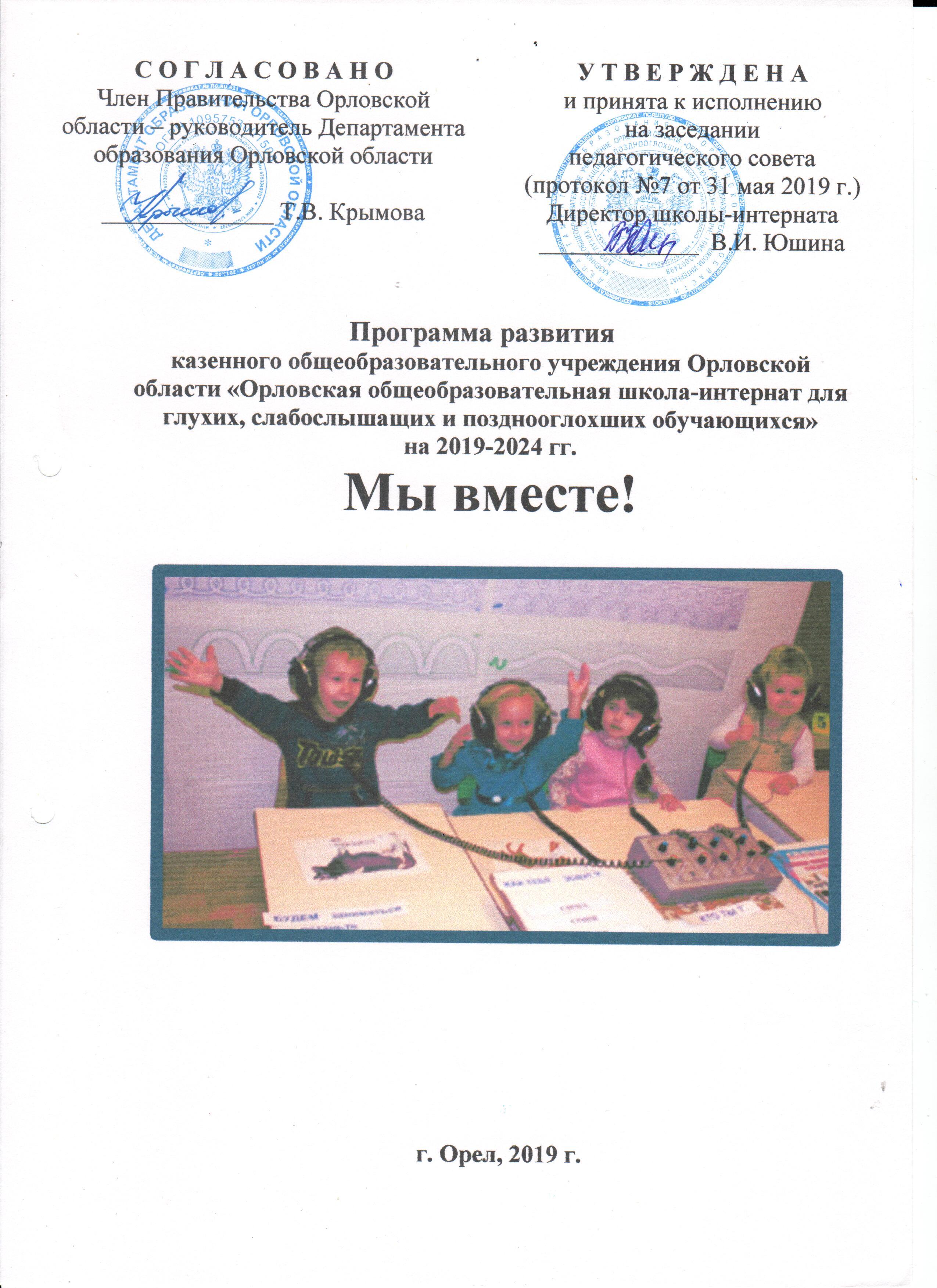 С О Д Е Р Ж А Н И Е1. ПАСПОРТ ПРОГРАММЫ РАЗВИТИЯ………………………………………….22. ИНФОРМАЦИОННАЯ СПРАВКА ОБ ОРГАНИЗАЦИИ………………….….72.1.  Общие сведения о Школе и контингенте обучающихся………………………....722 Кадровые обеспечение…….. ..................................................................................... 182.3. Организация образовательного процесса .............................................................. 212.4. Внешние связи Школы .............................................................................................402.5. Материально-техническое обеспечение................................................................. 522.6. Финансовые ресурсы ................................................................................................703. ОСНОВАНИЯ ДЛЯ РАЗРАБОТКИ ПРОГРАММЫ РАЗВИТИЯ.....................714. ОСНОВНЫЕ НАПРАВЛЕНИЯ РАЗВИТИЯ ОРГАНИЗАЦИИ ........................735. МЕРОПРИЯТИЯ ПО РЕАЛИЗАЦИИ ПРОГРАММЫ РАЗВИТИЯ .............. 746. МЕХАНИЗМЫ РЕАЛИЗАЦИИ ПРОГРАММЫ ..................................................947. ОЖИДАЕМЫЕ РЕЗУЛЬТАТЫ РЕАЛИЗАЦИИ ПРОГРАММЫ РАЗВИТИЯ .......................................................................................................................968. КРИТЕРИИ И ПОКАЗАТЕЛИ ОЦЕНКИ РЕАЛИЗАЦИИ ПРОГРАММЫ РАЗВИТИЯ…………………………………………………………102	Паспорт Программы развития Учреждения «Мы вместе!»2. ИНФОРМАЦИОННАЯ СПРАВКА ОБ ОРГАНИЗАЦИИ2.1 Общие сведения о Школе и контингенте обучающихся.На тихой улице 7-го Ноября, утопающей в зелени, стоял одноэтажный угловой дом.  В октябре 1929-го года учительницей Елизаветой Петровной Павловой здесь была открыта первая в Орле школа для глухих детей. С тех пор прошло более 80-ти лет.Казенное общеобразовательное учреждение Орловской области «Орловская общеобразовательная школа-интернат для глухих, слабослышащих и позднооглохших обучающихся» переименовано в соответствии с распоряжением Правительства Орловской области от 30 июня 2015 года № 224-р из  казенного специального (коррекционного) образовательного учреждения Орловской области для обучающихся, воспитанников с ограниченными возможностями здоровья «Орловская специальная (коррекционная) общеобразовательная школа-интернат I-II вида», созданного в соответствии с распоряжением  Правительства Орловской области от 3 февраля 2011 года № 30-р путем изменения типа областного государственного специального (коррекционного) образовательного учреждения для обучающихся, воспитанников с ограниченными возможностями здоровья Орловская общеобразовательная школа-интернат I-II вида». Учреждение имеет статус общеобразовательной организации. Оно обеспечивает обучающимся общеобразовательную подготовку, отвечающую нормативным требованиям к уровню подготовки выпускников общеобразовательных учреждений. Соответствие этому уровню может быть достигнуто при соблюдении особой содержательной и методической направленности образовательного процесса, в основе которого заложен коррекционно-развивающий принцип обучения и соответствующее этому принципу оформление нормативно-методической документации.В начальной школе осуществляется коррекция словесной речи на основе использования развивающейся слуховой функции и навыков слухозрительного восприятия, накопление словарного запаса, практическое овладение грамматическими закономерностями языка, навыками связной речи, развитие внятной речи, приближенной к естественному звучанию.В основной школе проводится коррекционная работа по дальнейшему развитию речи, слухового восприятия и навыков произношения, обеспечивается овладение обучающимися устной и письменной речью до уровня, необходимого для интеграции их в общество.Педагоги образовательного учреждения много сил отдают тому, чтобы сделать процесс обучения интересным. Заканчиваются уроки и начинаются занятия по интересам, которые ведут педагоги дополнительного образования. Развитие творческих способностей - неотъемлемая часть образовательного процесса.  Традицией Учреждения стали праздники, в которых вместе с детьми участвуют их родители.Для формирования стремления к здоровому образу жизни, охраны здоровья как основной жизненной ценности в Учреждении ведется работа по физическому воспитанию. Эта работа направлена на создание условий для сохранения здоровья, физического развития школьников, на формирование санитарно-гигиенической культуры, сознательное отношение к укреплению своего здоровья.Обучающиеся  с увлечением занимаются танцами и жестовым пением. Художественное творчество становится средством социальной реабилитации детей.Немало времени отводится изучению истории Орловского края. Знакомство с исконно русскими традициями продолжается и на внеклассных занятиях.В Учреждении имеются все условия, обеспечивающих обучение, проживание, быт, досуг и медицинское обслуживание обучающихся. В здании расположены классы, спальни, кухня, столовая, медицинский блок, швейная мастерская, спортзал, тренажерный зал, библиотека, компьютерный класс Все помещения находятся в хорошем состоянии.Учредителем Учреждения является субъект Российской Федерации - Орловская область. Функции и полномочия учредителя Учреждения осуществляет Департамент образования Орловской области.Учредитель обеспечивает правовые, финансовые и материально-технические условия, необходимые для сохранности, целостности закрепленного на праве оперативного управления за Учреждением государственного имущества Орловской области, а также его деятельности в качестве государственного образовательного Учреждения.           КОУ ОО «Орловская общеобразовательная школа-интернат для глухих, слабослышащих и позднооглохших обучающихся» ведет образовательную деятельность в соответствии с Уставом казенного общеобразовательного учреждения Орловской области «Орловская общеобразовательная школа-интернат для глухих, слабослышащих и позднооглохших обучающихся» (утвержден приказом Департамента образования Орловской области от 29 октября 2015 г.  №1158).Учреждение создано с целью ведения образовательной деятельности по   адаптированным основным образовательным программам дошкольного образования, адаптированным основным общеобразовательным программам начального общего, основного общего, среднего общего образования для обучения детей с ограниченными возможностями здоровья (глухих, слабослышащих и позднооглохших детей),  дополнительным общеобразовательным программам, а также с целью воспитания, лечения, социальной адаптации и интеграции в общество обучающихся с ограниченными возможностями здоровья. Адаптированная образовательная программа Учреждения предусматривает вариативность. АООП разработана и утверждена КОУ ОО «Орловская общеобразовательная школа-интернат для глухих, слабослышащих и позднооглохших обучающихся» с учетом Федеральных государственных образовательных стандартов образования детей с ОВЗ в соответствии с особыми образовательными потребностями лиц с ОВЗ.АООП содержит три раздела: целевой, содержательный и организационный.   Целевой раздел определяет общее назначение, цели, задачи и планируемые результаты реализации АООП, а также способы определения достижения этих целей и результатов. Целевой раздел включает: пояснительную записку; планируемые результаты освоения обучающимися с ОВЗ АООП; систему оценки достижения планируемых результатов освоения АООП НОО.Интегративным результатом реализации АООП является создание комфортной коррекционно-развивающей образовательной среды для обучающихся с ОВЗ, построенной с учетом их особых образовательных потребностей, которая обеспечивает высокое качество образования, его доступность, открытость и привлекательность для обучающихся, их родителей (законных представителей), духовно-нравственное (нравственное) развитие обучающихся, гарантирует охрану и укрепление физического, психического и социального здоровья обучающихся.Содержательный раздел определяет общее содержание образования обучающихся с ОВЗ и включает следующие программы, ориентированные на достижение личностных, предметных и метапредметных результатов: программу формирования универсальных учебных действий у обучающихся; программы отдельных учебных предметов, курсов коррекционно-развивающей области и курсов внеурочной деятельности; программу духовно-нравственного развития; программу формирования экологической культуры, здорового и безопасного образа жизни; программу коррекционной работы; программу внеурочной деятельности.Задачами деятельности Учреждения являются:1) обеспечение каждому обучающемуся максимально возможного уровня развития личности и образования;2) социально-психологическая реабилитация и адаптация к условиям жизни в современном мире;3) коррекция недостатков физического и речевого развития в процессе общеобразовательного и трудового обучения, воспитательной работы, специальных групповых и индивидуальных занятий, а также лечебно-профилактических мероприятий;4) профессиональная ориентация, направленная на подготовку к овладению профессиями и специальностями, доступными для данной категории детей;5) оказание специализированной психолого-педагогической поддержки родите-лям (законным представителям) в развитии и воспитании обучающихся с ограниченными возможностями здоровья;          6) воспитание гражданственности, трудолюбия, уважения к правам и свободам человека, любви к окружающей природе, Родине, семье;7) формирование здорового образа жизни обучающихся;8) разработка, апробирование, внедрение различных вариативных моделей образовательного процесса;9) охрана прав и интересов обучающихся.Деятельность Учреждения строится на принципах наилучшего обеспечения интересов детей, гуманизма, общедоступности, приоритета общечеловеческих ценностей, гражданственности, свободного развития личности, защиты прав и интересов детей и светского характера образования.Наряду с основным видом деятельности Учреждение реализует следующие виды деятельности:   прием, содержание обучающихся, в том числе детей-сирот и детей, оставшихся без попечения родителей, создание условий, обеспечивающих их безопасность; уход за детьми, организация физического развития детей с учетом возраста и индивидуальных особенностей, организация получения детьми образования, а также воспитание детей, в том числе физическое, познавательно-речевое, социально-личностное, художественно-эстетическое, включая духовно-нравственное, патриоти-ческое, трудовое, с привлечением детей к самообслуживающему труду, мероприятиям по благоустройству территории Учреждения, труду в учебных мастерских; осуществление полномочий опекуна (попечителя) в отношении детей-сирот и детей, оставшихся без попечения родителей, в том числе защита прав и законных интересов детей; деятельность по предупреждению нарушения личных неимущественных и имущественных прав детей-сирот и детей, оставшихся без попечения родителей;консультативная, психологическая, педагогическая, юридическая, социальная и иная помощь родителям детей в целях профилактики отказа родителей от воспитания своих детей, ограничения их в родительских правах, лишения их родительских прав, а также в целях обеспечения возможности восстановления родителей в родительских правах или отмены ограничения родительских прав; организация содействия устройству детей-сирот и детей, оставшихся без попечения родителей, на воспитание в семью, включая консультирование лиц, желающих усыновить (удочерить) или принять под опеку (попечительство) ребенка, по вопросам семейного устройства и защиты прав детей, в том числе участия в подготовке граждан, желающих принять детей на воспитание в свои семьи, организуемой по согласованию с органами опеки и попечительства;подготовка детей-сирот и детей, оставшихся без попечения родителей, к усыновлению (удочерению) и передаче под опеку (попечительство);восстановление нарушенных прав детей-сирот и детей, оставшихся без попечения родителей, и представление интересов детей-сирот и детей, оставшихся без попечения родителей, в отношениях с любыми физическими и юридическими лицами, в том числе в судах; психолого-медико-педагогическая реабилитация детей, в том числе реализация мероприятий по оказанию детям, находящимся в Учреждении психологической (психолого-педагогической) помощи, включая организацию психопрофилактической и психокоррекционной работы, психологической помощи детям, возвращенным в Учреждение после устройства на воспитание в семью; создание условий доступности получения детьми с ограниченными возможностями здоровья и детьми-инвалидами услуг, предоставляемых Учреждением;осуществление мероприятий по обеспечению оптимального физического и нервно-психического развития детей;оказание медицинской помощи детям, осуществляемой в порядке, устанавливаемом Министерством здравоохранения Российской Федерации;организация и проведение профилактических и иных медицинских осмотров, а также диспансеризации детей в порядке, установленном законодательством Российской Федерации;оказание детям квалифицированной помощи в обучении и коррекции имеющихся проблем в развитии;организация, обеспечение и оптимизация санитарно-гигиенического и противоэпидемического режимов, режима дня, рационального питания и двигательного режима детей;осуществление реализации индивидуальных программ реабилитации детей-инвалидов;организация отдыха и оздоровления детей; предоставление отчетов опекуна или попечителя о хранении, об использовании имущества несовершеннолетнего подопечного и об управлении таким имуществом в порядке, установленном Правилами ведения личных дел несовершеннолетних подопечных, утвержденными Постановлением Правительства Российской Федерации от 18 мая 2009 года № 423 «Об отдельных вопросах осуществления опеки и попечительства в отношении несовершеннолетних граждан»; ведение в установленном порядке личных дел детей; оказание консультативной, психологической, педагогической, юридической, социальной и иной помощи лицам, усыновившим (удочерившим) или принявшим под опеку (попечительство) ребенка;оказание консультативной, психологической, педагогической, юридической, социальной и иной помощи лицам из числа детей, завершивших пребывание в , в соответствии с законодательством Российской Федерации и законодательством Орловской области. оказание специализированной психолого-педагогической поддержки родителям (законным представителям) в развитии и воспитании обучающихся с ограниченными возможностями здоровья.В Учреждение принимаются дети с ограниченными возможностями здоровья (глухие, слабослышащие и позднооглохшие дети), в том числе дети-сироты и дети, оставшиеся без попечения родителей.В Учреждение могут приниматься дети в возрасте от трех лет, не имеющие медицинских противопоказаний для пребывания в образовательной организации, владеющие элементарными навыками самообслуживания.Обучающиеся, проживающие в Учреждении, находятся на полном государ-ственном обеспечении и обеспечиваются питанием, одеждой, обувью, мягким и жестким инвентарем.Образовательный процесс осуществляется специалистами в области коррекционной педагогики и психологии, а также учителями, воспитателями, прошедшими соответствующую переподготовку по профилю деятельности Учреждения.Учреждение оказывает психолого-педагогическую, медицинскую и социальную помощь обучающимся, испытывающим трудности в освоении адаптированных основных общеобразовательных программ, своем развитии и социальной адаптации, которая включает в себя:- психолого-педагогическое консультирование обучающихся, их родителей (законных представителей) и педагогических работников;-  комплекс реабилитационных мероприятий;-  помощь обучающимся в профориентации и социальной адаптации.Исходя из категории обучающихся (глухие, слабослышащие, позднооглохшие) наполняемость в классе (группе) составляет:в дошкольной группе: 8 человек;в классе для глухих обучающихся: 2 вар. - 6 чел., 3 вар. – 5 чел., 4 вар. -5 чел.в классе для слабослышащих и позднооглохших обучающихся: I отд. 2 вар. – 8 чел., 3 вар. – 5 чел., II отд. – 6 чел.КОУ ОО «Орловская общеобразовательная школа-интернат для глухих, слабослышащих и позднооглохших обучающихся» оказывает всемерное содействие работе разновозрастных объединений обучающихся по интересам, создает благо-приятные условия для их самостоятельности. Каждый обучающийся может заниматься в нескольких объединениях и свободно выходить из них в течение года.КОУ ОО «Орловская общеобразовательная школа-интернат для глухих, слабослышащих и позднооглохших обучающихся» обеспечивает обучение по дополнительным общеразвивающим программам, в том числе посещение обучающимися клубов, секций, кружков, студий, объединений по интересам,  действующих в иных  организациях,  а также участие в конкурсах, олимпиадах, выставках, смотрах и массовых мероприятиях с учетом их возраста, физического и психического здоровья.Руководитель Учреждения осуществляет непосредственное управление деятельностью Учреждения, действует на основании законодательных и иных нормативных правовых актов Российской Федерации и Орловской области, Устава казенного общеобразовательного учреждения Орловской области «Орловская общеобразовательная школа-интернат для глухих, слабослышащих и позднооглохших обучающихся» (утвержден приказом Департамента образования Орловской области от 29 октября 2015 г.  №1158) и трудового договора.Формами самоуправления Учреждения являются:Общее собрание работников Учреждения, Совет Учреждения, Педагогический совет Учреждения.Общественной формой самоуправления Учреждения является Попечительский совет Учреждения. КОУ ОО «Орловская общеобразовательная школа-интернат для глухих, слабослышащих и позднооглохших обучающихся» принимает локальные нормативные акты, содержащие нормы, регулирующие образовательные отношения, в пределах своей компетенции в соответствии с законодательством Российской Федерации в порядке, установленном его Уставом. Локальными нормативными актами, регламентирующими деятельность КОУ ОО «Орловская общеобразовательная школа-интернат для глухих, слабослышащих и позднооглохших обучающихся», являются: приказы; распоряжения; положения; правила; инструкции. Главной целью работы образовательного учреждения является воспитание и развитие свободной, талантливой личности, обогащенной научными знаниями о природе и человеке, готовой к созидательной деятельности.  По состоянию на май 2019 года в Школе обучаются 123 обучающихся (из них 5 обучающихся на дому). 14 классов – комплекта, из них в начальных классах – 47 учащийся, в 6 – 11 классах – 58 обучающихся. Среди обучающихся школы – 118 детей имеют статус инвалидов детства, 3 человек - детей - сирот и опекаемых.2.2. Кадровое обеспечениеВ КОУ ОО «Орловская общеобразовательная школа-интернат для глухих, слабослышащих и позднооглохших обучающихся» 50 педагогических работников, включая руководителя и заместителя директора по учебно-воспитательной работе. Учреждение полностью обеспечено педагогическими кадрами.         Директор Учреждения и его заместитель имеют хорошую теоретическую подготовку, опыт практической работы, их деятельность отличают согласованность и взаимопонимание. Это является одним из факторов, обеспечивающим устойчивое и оперативное управление всеми сферами жизнедеятельности коррекционного образовательного учреждения.         Для администрации КОУ ОО «Орловская общеобразовательная школа-интернат для глухих, слабослышащих и позднооглохших обучающихся» характерны гуманистические методы. Система контроля включает элементы консультирования и мотивации, проводится целенаправленная работа по выявлению и обобщению передового педагогического опыта образовательной и коррекционно-развивающей деятельности.          Учреждение располагает стабильным педагогическим коллективом. Это очень опытные, работоспособные и высококвалифицированные педагоги. Среди них: Отличники народного образования (Юшина В.И.–директор Учреждения (1992 г.), Крашенинникова Н.В. – учитель-дефектолог), учителя высшей категории.Директор Учреждения Юшина В.И. награждена медалью «За заслуги перед ВОГ, III степени».Учитель-дефектолог Губанова М.И. награждена Почётной грамотой МО РФ №111/22-17 от 21.06.2001Учитель ритмики Воронцова М.А. награждена Почетной грамотой МО РФ (Приказ №300/к-н от 21.04.2016 года), Почетной грамотой Орловского областного Совета народных депутатов (05.10.2014г.).Воспитатель Сычугова Л.В. награждена Почетной грамотой МО РФ (Приказ №101/к-н от 31.03.2017 года).Учреждении нет текучести кадров, в течение многих лет работает стабильный коллектив, который постоянно повышает свое профессиональное мастерство. Педагогический стаж работы (июнь 2020 г.)2.3. Организация образовательного процесса. Структура контингента обучающихся (2019-2020 учебный год)Статистический анализ знаний в Учреждении.  Качество обученности Сводные таблицы результатов качества обученностиРезультативность выполнения программных задач по реализации обучающимися Учреждения действующих требований государственного стандарта определяется мониторинговыми исследованиями качества обученности.Сведения о государственной итоговой аттестации выпускников (по состоянию на июнь 2020 г.)Содержание образовательной и воспитательной деятельности учреждения обусловлено особенностями контингента обучающихся. В школу по направлению ПМПК зачисляются дети, имеющие ограниченные возможности здоровья (нарушение слуха) различной степени. В 2019-2020 учебном году 5 обучающихся по состоянию здоровья обучаются на дому. В школе-интернате создаются специальные условия для получения образования. В соответствии с частью 3 ст.79 ФЗ № 273 от 29.12.2012 г. под  специальными условиями для получения образования обучающимися с ограниченными возможностями здоровья понимаются условия обучения, воспитания и развития таких обучающихся, включающие в себя использование специальных образовательных программ и методов обучения и воспитания, специальных учебников, учебных пособий и дидактических материалов, специальных технических средств обучения коллективного и индивидуального пользования, предоставление услуг ассистента (помощника), оказывающего обучающимся необходимую техническую помощь, проведение групповых и индивидуальных коррекционных занятий, обеспечение доступа в здания организаций, осуществляющих образовательную деятельность, и другие условия, без которых невозможно или затруднено освоение образовательных программ обучающимися с ограниченными возможностями здоровья.В соответствии с лицензией на осуществление образовательной деятельности школа-интернат организует обучение детей по следующим образовательным программам:Адаптированная основная общеобразовательная программа начального общего образования (АООП НОО ОВЗ): Вариант 1.2.,1.3.,1.4,Вариант 2.2.,2.3.Адаптированная основная общеобразовательная программа основного общего  образования (АООП ООО): для глухих,для слабослышащих и позднооглохших обучающихся Адаптированной основной общеобразовательной программы для глухих детей, имеющих умственную отсталость (интеллектуальные нарушения)Адаптированной основной общеобразовательной программы для слабослышащих детей, имеющих умственную отсталость (интеллектуальные нарушения)Дополнительные общеразвивающие программы: 1. Программа хореографического кружка «Танцуй на здоровье».2. АДАПТИРОВАННАЯ ДОПОЛНИТЕЛЬНАЯ ОБЩЕРАЗВИВАЮЩАЯ ПРОГРАММА ХУДОЖЕСТВЕННО – ЭСТЕТИЧЕСКОЙ НАПРАВЛЕННОСТИ кружок жестового пения «Поющие руки».3. АДАПТИРОВАННАЯ ДОПОЛНИТЕЛЬНАЯ ОБЩЕРАЗВИВАЮЩАЯ ПРОГРАММА ХУДОЖЕСТВЕННОЙ НАПРАВЛЕННОСТИ кружок «Юный парикмахер».Показатели  Диаграммы 3. свидетельствуют о том, что по итогам учебного года аттестованы 100% учащихся, среди них успевают на «отлично» 7  (2,3%) человек, на «хорошо» и «отлично» 37  (28%) обучающихся.Диаграмма 3. Динамика успеваемости обучающихсяРезультаты промежуточной аттестации по итогам 2018-2019 учебного года представлены в диаграмме.Диаграмма 6. Показатели результативности проверки вычислительных навыков среди учащихся начальной школыИндивидуальные занятия по развитию речевого слуха и формированию произносительной стороны речи проводятся учителями-дефектологами с 1 по 10 классы (на каждого обучающегося выделяется по 3 часа в неделю). Они способствуют улучшению внятности речи и повышению качества произношения. Компенсация дефектов речи обеспечивает полноценную жизнь глухих и слабослышащих воспитанников, их реабилитацию и адаптацию в современном обществе.Музыкально-ритмические занятия направлены на эстетическое воспитание глухих и слабослышащих обучающихся средствами музыки, совершенствование координации движений, развитие слухового восприятия и произносительной стороны речи.Анализ прохождения итоговой аттестации.Государственная (итоговая) аттестация в школе проводится на основании Приказа Минпросвещения России, Рособрнадзора № 189/1513 от 07.11.2018 «Об утверждении Порядка проведения государственной итоговой аттестации по образовательным программам основного общего образования».  Вся процедура подготовки и проведения итоговой аттестации прослеживается через приказы, решения педагогического совета, решения управляющего совета, локальные акты.  Отработан механизм доведения нормативно-правовой базы до всех участников образовательного процесса.  На заседании педсоветов проводился анализ подготовки результатов проведения государственной и промежуточной аттестации. Осуществляется отслеживание итогов учебного года, вырабатываются конкретные рекомендации по совершенствованию работы педагогов. Регулярно осуществляется контроль за освоением обучающимися программного материала, диагностика качества знаний. Учебный год был завершён организованно. Администрация школы-интерната и педагогический коллектив провели большую подготовительную работу по подготовке к итоговой аттестации: Оформлена надлежащая документация (аттестационные папки, приказы, протоколы педагогических советов, родительских собраний, классные часы и другие). Вопросы итоговой аттестации учащихся включены в план работы школы на учебный год. Все организационные вопросы, связанные с нормативными документами и особенностями организации и проведения ГИА-9 в форме ГВЭ доводились до сведения выпускников и их родителей (законных представителей) под подписи.  Администрация и педагоги принимали участие в совещаниях, организуемых ОРЦОКО. В течение года учителя-предметники на заседаниях МО обсуждали приказы, методические письма с рекомендациями проведения ГВЭ по предметам в 2019-2020 г., информацию о результатах экзаменов в прошлом году (сравнительную статистику по школе), порядок и результаты проверки экзаменационных работ, прошли обучение (организаторы в и вне аудитории, ассистенты, технический специалист, руководитель ППЭ), обучение детей с нарушениями слуха заполнения бланков ответов и т.д..  Педагогический коллектив продолжил участие в форме проведения итоговой аттестации – ГВЭ в 9 классе. Успешно прошли ГИА по программам основного общего образования 100% обучающихся. Результаты итоговой аттестацииРезультаты итоговой аттестации показывают соответствие уровня и качества подготовки выпускников требованиям государственных образовательных стандартов, соответствуют и годовым отметкам по русскому языку и математике.  Выводы: - Качество подготовки обучающихся соответствует федеральному компоненту государственных образовательных стандартов.- Качество образования в основном соответствует запросам и ожиданиям родителей, обучающихся и педагогов и установленному целевому показателю городской целевой программы развития образования.  На основании итоговой аттестации, проведенной в школе-интернате, 13 обучающихся аттестаты об основном общем образовании, 1 ученик получил аттестат об основном общем образовании с отличием.Мониторинг успеваемости учащихся КОУ ОО «Орловская общеобразовательная школа-интернат для глухих, слабослышащих и позднооглохших обучающихся»Успеваемость с 2017-2018 по 2019-2020 учебные годыВыводы.Деятельность педагогического коллектива КОУ ОО «Орловская общеобразовательная школа-интернат для глухих, слабослышащих и позднооглохших обучающихся» была направлена на создание образовательной среды, способствующей эффективно содействовать развитию ученика с ОВЗ (слабослышащие и глухие учащиеся), на реализацию личностного развития учащихся и нахождение своего места в обществе, сохранение и укрепление их здоровья.Качество обученности стабильно. Высокий уровень подготовки обучающихся обеспечивается постоянной работой педагогического коллектива в поисках наиболее оптимальных условий для успешного развития творческой личности, способной к самообразованию и самоопределению.Внеурочная деятельность в школе-интернатеВнеурочная деятельность в школе осуществляется по 5 направлениям:-духовно-нравственном (привитие любви к Отечеству, малой Родине, формирование гражданской ответственности, чувства патриотизма, формирование позитивного отношения к базовым ценностям общества);-спортивно-оздоровительном (всестороннее гармоническое развитиеЛичности ребенка, формирование физически здорового человека, формирование мотивации к сохранению и укреплению здоровья);-общекультурном (развитие эмоциональной сферы ребенка, чувства прекрасного, творческих способностей, формирование коммуникативнойи общекультурной компетенций);-общеинтеллектуальном (формирование естественно-научного мировоззрения, развитие эрудиции, расширение кругозора обучающихся);-социальном (формирование таких ценностей как познание, истина,целеустремленность, социально - значимой деятельности).Выбор обучающимися направлений внеурочной деятельности в2019-2020 учебном годуПо данным направлениям педагогами школы реализовывались следующие программы внеурочной деятельности:В рамках сетевого взаимодействия на базе школы реализуются следующие программы:В целях обеспечения индивидуальных потребностей, обучающихся в основной образовательной программе начального общего и основного общего образования, предусматриваются: различные формы и виды внеурочной деятельности: экскурсии, кружки, конкурсы, соревнования, поисковые и проектные исследования, общественно-полезная практика.Занятия внеурочной деятельностью длятся по 35-40 минут и проводятся в кабинетах школы, на улице, в спортивном зале. Внеурочная деятельность в школе осуществляется во второй половине дня.  Дополнительное образование обучающихся в образовательном учреждении Образовательно-воспитательную деятельность можно признать эффективной, когда видны результаты.Обучающиеся школы – интерната принимают активное участие не только в общественной жизни школы, но и за её пределами.  В 2019 году показатели участия (количество участников, результативность участия) обучающихся в конкурсных мероприятиях значительно увеличились.В таблице представлен охват участников в конкурсных мероприятиях в 2019 году.Участие в конкурсных мероприятиях2.4. Внешние связи ШколыРазвитие социального партнерства позволяет Школе эффективнее осуществлять ведущие направления деятельности: широкое внедрение в практику новых коррекционных и здоровьесберегающих технологий, профессиональная ориентация обучающихся, подготовку их к самостоятельной жизни, медицинское обслуживание и обеспечение социальной защищенности. Сотрудничество со Школой в течение многих лет осуществляют следующие учреждения и организации:1. Отдел опеки и попечительства администрации г. Орла.2. Отделы опеки и попечительства Заводского, Железнодорожного, Советского районов г. Орла, Шаблыкинского, и Колпнянского районов Орловской области.3. Управление ПФ РФ в г.Орле и Орловском районе.4. Фонд социального страхования г.Орла.5. ПАО Сбербанк.6. Федеральное казенное учреждение «Главное бюро медико-социальной экспертизы по Орловской области».7. БУЗ Орловской области научно-клинический многопрофильный центр медицинской помощи детям им. З.И. Круглой8. БУЗ Орловской области «Детская поликлиника №2».9. БУ ОО «Орловский региональный центр психолого-педагогической, медицинской и социальной помощи».10. БПОУ ОО «Орловский технологический техникум», БПОУ ОО «Орловский реставрационно-строительный техникум», БПОУ ОО «Орловский техникум технологии и предпринимательства имени В.А.Русанова».11. Центр занятости населения администрации Советского района.12. БУЗ Орловской области «Поликлиника №2».13. БУЗ Орловской области «Орловская областная клиническая больница».14. Центр слуха Медтехника.15. ФГУП Московское Протезно-ортопедическое предприятие, Орловский филиал.16. Орловская областная коллегия адвокатов. Методическая работаВ Учреждении ведётся методическая работа, работают 5 методических объединений и 3 творческие группы: МО учителей-дефектологов;МО учителей начальных классов;МО учителей химии, биологии, истории, географии, труда, физической культуры;МО классных руководителей;МО воспитателей;творческая группа педагогов дошкольного образования;творческая группа учителей русского языка и литературы;творческая группа учителей математики, физики и информатики.Основные цели и задачи методической работы:создание условий для роста педагогического и методического мастерства учителей;поиск средств и методов модернизации школьного образования;внедрение современных педагогических технологий, адаптированных к психофизическим возможностям слабослышащих обучающихся.В соответствии с поставленными целями и задачами методическая работа осуществляется  по следующим направлениям деятельности:1. Тематические педагогические советы.2. Работа учителя над методической темой самообразования.3. Открытые уроки, внеурочные и внеклассные занятия, мастер-классы.4. Индивидуальные беседы по организации и проведению урока.5. Организация и контроль повышения квалификации педработников.6. Аттестация педагогических кадров.Поставленные перед коллективом задачи решаются через совершенствование методики проведения урока, индивидуальной и групповой коррекционной работы, ликвидацию пробелов в знаниях, а также через организацию самостоятельной работы  на всех этапах учебной деятельности, повышение мотивации к обучению. Анализ собственной деятельности, промежуточных  результатов обученности, своевременный мониторинг организации учебных занятий обеспечивают положительную динамику результативности обученности и способствуют своевременному выявлению проблем в обучении. В ходе работы над методической темой педколлектив стремится использовать разнообразные формы и методы, позволяющие решить проблемы и задачи, стоящие перед образовательным учреждением.Главными звеньями в структуре методической службы являются предметные методические объединения.Школьные методические объединения обеспечивают планомерную методическую работу с педагогами, направленную на совершенствование содержания образования и включающую различные виды предметной и исследовательской деятельности.Традиционной формой организации внеклассной работы по предмету являются предметные недели, которые позволяют как обучающимся, так и учителям дополнительно раскрыть свой творческий потенциал.Педагогический коллектив вовлечен в процесс информатизации, работает официальный сайт Учреждения, что значительно повышает доступность информации о деятельности организации для всех участников образовательного процесса, включая педагогов, обучающихся и их родителей. Коррекционно-развивающая работа в Учреждении направлена на создание системы комплексной помощи обучающимся с нарушением слуха в освоении образовательной программы, коррекцию недостатков в физическом и психическом развитии обучающихся, их социальную адаптацию.Программа коррекционной работы направлена на преодоление вторичных нарушений, связанных с дефектом слуха; возможность освоения обучающимся с нарушением слуха основной образовательной программы и их интеграции в общество слышащих.Дети с нарушенным слухом представляют собой разнородную группу обучающихся.Позднооглохшие - дети, потерявшие слух в том возрасте, когда речь уже была сформирована. Степень нарушения слуха и уровень сохранности речи могут быть различными, поскольку при возникновении нарушения слуха без специальной педагогической поддержки речь начинает распадаться. Эти дети имеют навыки словесного общения.Слабослышащие дети - степень потери слуха не лишает их самой возможности естественного освоения речи, но осваиваемая при сниженном слухе речь обычно имеет ряд специфических особенностей, требующих коррекции в процессе обучения. Эти дети слышат не хуже, а иначе. Такие дети составляют весьма неоднородную группу (по состоянию слуха, речи и по многим другим параметрам). Объясняется это чрезвычайным многообразием проявлений слуховой недостаточности, большим спектром тугоухости, разными уровнями сформированности навыков слухового восприятия. При этом важно отметить, что многие слабослышащие дети, обладая различными степенями сохранного слуха, не умеют пользоваться им в целях познания и общения.Дефицит слуховой информации порождает различные отклонения в речевом развитии, которое зависит от многих факторов, таких как степень и сроки снижения слуха, уровень общего психического развития, наличие педагогической помощи, речевая среда, в которой находился ребёнок. Многообразные сочетания этих фактов обусловливают вариативность речевого развития.Достижения в развитии цифровых технологий, отоларингологии, аудиологии, специальной психологии и коррекционной педагогики, согласованные действия специалистов разного профиля в системе междисциплинарной помощи детям с ОВЗ приводят к появлению новых  групп обучающихся с ОВЗ - их медицинский и социально-психологический статус меняется на протяжении детства. Так, в категории лиц с тяжелыми нарушениями слуха выделена в последние десятилетия группа детей, перенесших операцию кохлеарной имплантации.  Развитие нарушенной слуховой функции, восприятия и воспроизведения устной речи осуществляется в ходе всего учебно-воспитательного процесса.  На общеобразовательных уроках и внеклассных занятиях особое внимание уделяется целенаправленной отработке восприятия и воспроизведения речевого материала, связанного с их основным содержанием, а также с организацией деятельности учеников. Специальными организационными формами являются:Индивидуальные занятия по развитию речевого слуха и формированию произносительной стороны устной речи;Музыкально-ритмические занятия;Групповые занятия в слуховом кабинете;Фонетические зарядки на общеобразовательных уроках и внеклассных занятиях.Планирование и проведение коррекционных занятий с обучающимися базируется на программах для специальных (коррекционных) образовательных учреждений.Сурдопедагогическое сопровождение осуществляется на основе разработанных учителями–дефектологами рабочих программ на групповых и индивидуальных занятиях с учётом особенностей психофизического развития слабослышащих обучающихся с целью развития их коммуникативных навыков, как одного из основных условий их социальной реабилитации.Методическая служба Учреждения занимается вопросами использования здоровьесберегающих технологий в образовательном процессе. В результате был выработан основной подход к выбору педагогической технологии для использования в педагогической деятельности каждого учителя: выбираемая технология имеет качественную характеристику, так называемый «сертификат безопасности здоровья» - это совокупность тех принципов, приёмов, методов педагогической работы, которые дополняют традиционные технологии обучения, воспитания, развития задачами здоровьесбережения.Программа коррекционно-развивающих занятий по социальной адаптации обучающихсяУчреждением накоплен серьезный педагогический, методический, профес-сиональный опыт. Сложился стабильный работоспособный коллектив с хорошим творческим потенциалом. Нельзя недооценивать роль родителей в формировании внятной устной речи детей с нарушением слуха. Часто, узнав о нарушении слуха у своего ребенка, родители лишают себя счастливого и высокого права воспитывать и обучать его. Они полагают, что нарушения слуха делает невозможным их участие в воспитании. Это глубокое заблуждение, приводящее к тому, что семейное воспитание, формирующее нравственную основу человека, дающее ему запас ласки, доброты, любви к людям, который он расходует в течение долгих лет, рано исчезает из жизни большинства детей, и без того лишенных многого в общении с окружающими. Нарушение слуха, как и другие отклонения в развитии детей, требует от родителей дополнительных усилий и внимания, терпеливого, упорного труда. Участие родителей незаменимо и бесценно. Ознакомления родителей со специальными методами и приемами коррекции устной речи должно осуществляться на классных родительских собраниях, в индивидуальных беседах, на консультациях с учителем, ведущим индивидуальную работу по развитию слуха и речи, в форме письменных домашних заданий. Наблюдая за работой родителей над устной речью детей, мы неоднократно убеждались в том, что нередко в основе недостаточной эффективности их работы лежит слабое знание приемов по коррекции и автоматизации навыков правильного произношения, постоянная помощь со стороны педагога, его соучастие, повышение уровня знаний в этой области дадут родителям возможность активнее включаться в сложный, но столь необходимый процесс усвоения детьми навыков устной речи. Работа по формированию и коррекции произносительных навыков ребёнка с нарушением слуха наиболее успешно протекает тогда, когда она опирается на развивающейся в ходе специального организованного обучения остаточный слух. На начальном этапе возможности ребёнка ограничены и приближается к аудиометрическим границам его тонального слуха. Однако постепенно в ходе систематических тренировок ребёнок учится определять на слух наличие или отсутствие звучаний, их силу и количество, высоту тона, наличие и место ударения в слове. Он начинает различать хорошо знакомые и часто употребляемые в речи слова, словосочетания и короткие знакомые фразы, а затем и незнакомый материал. С расширением словаря, усвоением грамматического строя языка происходит дальнейшее развитие речевого слуха ребенка. Становится возможным не только восприятие на слух глобальных речевых структур (слов, словосочетаний, фраз, текстов), но и различие отдельных элементов слов (слог, звук).Планируя работу, учителя-дефектологи опираются на программы общеобразовательного цикла, координируя материал, который будет отрабатываться на слух с учителями-предметниками.Наблюдения показывают, что обучающиеся с нарушением слуха, находясь большую часть дня в Учреждении, отличаются рядом особенностей: отмечается своеобразие, неадекватность поведения, отсутствие умения устанавливать отношения со взрослыми и сверстниками, скудость представлений об окружающем мире, неразвитость адаптационных способностей, скудость словаря, неумение воспринимать его на слух.Однако выпускник, выйдя из стен Учреждения, должен стать полноправным членом общества, и мы обязаны подготовить своих обучающихся к этому.Большую роль в освоении социального опыта обучающимися играют занятия, проводимые во внеурочное время. Воспитатель несет особую ответственность за формирование и закрепление у обучающихся жизненно необходимых знаний и умений, умения оречевлять действия, накапливать словарь.Обобщив собственный педагогический опыт, наши педагоги создали программу коррекционно-развивающих занятий по социальной адаптации  и подобрали примерный речевой материал, который должен быть усвоен учениками разного возраста. Основная цель - помочь детям приобрести жизненный опыт, занимаясь разнообразными видами деятельности, выработать у обучающихся достаточный уровень самостоятельности, при выходе из экстремальных и обыденных жизненных ситуаций, умения общаться, накопив достаточный для общения словарь и уметь воспринимать этот словарь на слух.      Музыкально-эстетическая работаЗа долгие годы работы преподавателями Учреждения накоплен большой теоретический и практический материал по развитию слухового восприятия речевого материала и неречевых звучаний в ходе проведения не только общеобразовательных уроков, специальных фронтальных занятиях в слуховом кабинете, но и на музыкально – ритмических занятиях, на занятиях воспитателей во внеклассное время, а также во время кружковой работы. Через движение к ритму речи – такой подход с использованием элементов верботональной системы, разработанной в Хорватии, осуществляется творческой группой педагогов. Особое значение придаётся формированию у обучающихся ритмико-интонационной структуры речи, что осуществляется с помощью развития у детей свободных ритмических, координированных движений, соединения их с музыкой и словом. Это и музыкальные перемены, где под музыку дети исполняют простые музыкальные движения под руководством учителя; это и музыкально-ритмические занятия с использованием двигательных упражнений под музыку и соединения их с речью; это и фронтальные занятия по развитию слухового восприятия, на которых обучающиеся знакомятся со звучанием инструментальной и вокальной музыки различного характера; это и общешкольные праздники, которые не обходятся без танцев и музыки.Практика работы Учреждения показала, что в процессе музыкально-эстетического воспитания обучающиеся учатся не только правильно, но и эмоционально, выразительно выполнять танцевальные движения, петь, воспринимать музыку и смысл текста. С помощью музыкального воспитания совершенствуются творческие способности детей, развиваются не только уникальные музыкальные, но и универсальные способности, которые реализуются в любой сфере их деятельности. При специальном обучении музыкально-ритмическим движениям с использованием звукоусиливающей аппаратуры у таких детей развивается слуховое восприятие динамических, темповых, метроритмических и тембровых музыкальных структур; формируется способность выражать эмоциональное содержание музыки в движениях.  В процессе обучения музыкально-ритмическим движениям решаются задачи овладения обучающимися управления мышечным тонусом, развитие координации, ритмичности, выразительности и красоты движений, соотнесение их с музыкой и речью.  Важным является развитие у обучающихся умений выполнять двигательные упражнения по словесной инструкции, без наглядного показа, что способствует развитию словесно-логического мышления.  Музыкально-эстетическая работа открывает новые пути для более полноценного развития неслышащих детей, приобщение к духовной культуре общества, что содействует их социальной адаптации.Психолого-медико-педагогическое сопровождение образовательного процесса.Психолого–педагогическое сопровождение направлено на сохранение психо-логического, соматического и социального благополучия. Основной деятельностью специалистов здесь являются диагностическая, профилактическая, коррекционная и консультативная работа.Задачи службы: сопровождать обучающихся на протяжении всего периода обучения в целях обеспечения к ним индивидуального подхода; корректировать отклонения в развитии, поведении и деятельности обучающихся;  обучать приемам и навыкам эффективного общения со сверстниками: установление дружеских отношений, готовность к коллективным формам деятельности; адаптировать обучающихся к учебному режиму; консультировать родителей, обучающихся, педагогов; проводить коррекционную работу с обучающимися; развивать у обучающихся когнитивные умения и способности, социальные и коммуникативные компетенции; диагностировать состояния тревожности, агрессивности, мотивации деятельности обучающихся.Для решения профессиональных задач и достижения основных целей психологической деятельности работа ведется по следующим направлениям: КонсультированиеКоррекционно-развивающая работаПросветительская деятельность.Методическая работаПрофилактическая работа6. Аналитическая работа 7. ДиагностикаДиагностическая деятельность психолога, работающего в рамках сопровождения, направлена на выявление наиболее важных особенностей деятельности, поведения и психического состояния обучающихся, которые должны быть учтены в процессе сопровождения, то есть на изучение их психолого - педагогического статуса, необходимого для успешного обучения.  Организация воспитательной работы Воспитательный процесс в Учреждении осуществляется в соответствии с нормативно-правовыми документами:- Программа «Духовно- нравственное воспитание подрастающего поколения».- Программа «Я – гражданин России».- Программа валеологизации школьного пространства;	- Программа «Моя будущая семья»;- Программа «Нравственное воспитание»;- Программа «Правила безопасности дома и на улице»- Программа «Мой выбор» (по профориентации) и др.Воспитательная работа в Учреждении является одним из основных средств коррекции и развития  ребёнка с ОВЗ. Вся образовательная деятельность в организации основана на потребностях и интересах детей, традициях Учреждения, культурном наследии. Приоритетным направлением при этом является забота о физическом, психическом и нравственном здоровье обучающихся.  Концепция воспитательной системы Учреждения выстраивается с ориентацией на модель выпускника как гражданина-патриота, образованного человека, личность свободную, культурную, гуманную, способной к саморазвитию. Такой системный подход позволяет сделать педагогический процесс более целесообразным, управляемым и, самое важное, эффективным. Учреждение использует свою стратегию и тактику в воспитании, основанную на компетентностном подходе. Исходя из этого, главной целью воспитательной работы Учреждения является: способствовать воспитанию свободной, гуманной, духовной, самостоятельной личности, обогащенной научными знаниями, готовой к сознательной творческой деятельности и нравственному поведению. Для осуществления этой высокой цели перед педагогами Учреждения стоят следующие задачи воспитательной работы: развивать школьные традиции, создавая благоприятные условия для всестороннего развития личности обучающихся; способствовать развитию ученического самоуправления;формировать активную гражданскую позицию и самосознание гражданина; максимально вовлекать родителей в жизнь Учреждения и привлекать их к реализации Программы развития Учреждения;продолжить работу по предупреждению правонарушений и безнадзорности среди несовершеннолетних и по предупреждению наркомании среди подростков, максимально привлекать детей группы “риска” к участию в жизни Учреждения, класса, занятиях кружков, секций;активизировать работу по изучению уровня воспитанности учащихся;совершенствовать систему методической работы с воспитателями и классными руководителями; повышать у учащихся интерес к внеклассной работе.  2.5. Материально-техническое обеспечение Тип здания: приспособленное. Количество учебных кабинетов: 26 (их общая площадь: 598 кв. м).Предельная численность обучающихся в течение года: не более 140 человекФактическая численность обучающихся в течение года: 113 обуч. + 17 дошк.Наличие спортивного зала: имеетсяНаличие спортивной площадки: имеетсяНаличие актового зала: нетНаличие помещений для кружковых занятий: компьютерный класс, хореографический класс, спортзал, кабинет ритмики, классные комнаты, кабинет ручного труда.Количество мастерских: 2Наличие учебного хозяйства: нетНаличие столовой: имеется (число посадочных мест: 72)              В соответствии с федеральным законом «Об образовании в Российской Федерации» от 29.12.2012 № 273 (пункт 26 статьи 2) понятие средства обучения и воспитания включает: «приборы, оборудование, включая спортивное оборудование и инвентарь, инструменты (в том числе музыкальные), учебно-наглядные пособия, компьютеры, информационно-телекоммуникационные сети, аппаратно-программные и аудиовизуальные средства, печатные и электронные образовательные и информационные ресурсы и иные материальные объекты, необходимые для организации образовательной деятельности».        В КОУ ОО «Орловская общеобразовательная школа-интернат для глухих, слабослышащих и позднооглохших обучающихся» в этот список включены (см. прилагаемые таблицы):Таблица «Материально-техническое и информационно-методическое оснащение»Оснащенность системы воспитательной работыКомпьютерные классы и комплексы:В Учреждении имеются 8 новых ноутбуков, 3 персональных компьютера, МФУ, интерактивные доски, телевизоры.           Приобретена аппаратура коллективного пользования: аудиоклассы УНИТОН-АК «ФОРТЕ» на 8 мест (2 комплекта). КОУ ОО «Орловская общеобразовательная школа-интернат для глухих, слабослышащих и позднооглохших обучающихся» приняла участие в федеральном проекте «Современная школа» национального проекта «Образование» в 2019 году.  Внесены изменения в программу развития на период с 2016 по 2021 годы.Для достижения желаемого результата образовательной деятельности          в процессе реализации проекта планировалось решение следующих задач: 1. Оснащение оборудования: Приобретена сенсорная комната с целью расширения возможностей психолого-педагогического сопровождения и коррекционной работы с обучающимися инвалидами по слуху.В 11 учебных кабинетах установлены интерактивные доски, использование которых способствует повышению качества знаний учащихся, формированию положительной мотивации к учению, развивает познавательный интерес, мышление, творческие способности.В 8 кабинетах установлены логопедические комплексы, которые применяются в работе над произношением, над дыханием, голосом, интонацией, темпом, словесным и логическим ударением и такими звуками речи, как гласные, дифтонги и согласные звуки.Оборудован ресурсный класс для детей с РАС: специальные столы и стулья, утяжеленная подушечка, наушники противошумные, кулоны для жевания, браслеты для жевания, массажер «Чудо-валик», массажёр с двумя металлическими кольцевыми пружинами «Массажный шарик», массажёр «Чудо- мячик», массажер-эспандер кистевой детский, альбом PECS большой A4, тактильная змейка с песком, пособие для развития слухового восприятия, набор «тактильные варежки», игровой набор «Дары Фрёбеля», установлен принтер.Дополнительное оборудование (в т.ч. ТСО)Аппаратура коллективного пользованияПриобретена аппаратура коллективного пользования: аудиоклассы УНИТОН-АК «ФОРТЕ» на 8 мест (2 комплекта).Закупка оборудования для мультимедийной поддержки процесса обучения обучающихся с ОВЗНоутбуки, программное обеспечение, интерактивная система                                                 Дополнительно:       Манипулятор CBR Optical Mouse <CM102> (RTL) USB 3but (5 шт.)       Сетевой фильтр ZIS Piot-S «10м»  (5 шт.)Телевизоры       Дополнительно:        Крепление универсальное поворотное для телевизора benatek kran-20b      (5 шт., ВА1000000252)       Кабель НDМI 10м (3 шт.)Принтеры, МФУБиблиотечно-информационное обеспечениеМатериальное оснащение  Техническое оснащение Читатели библиотекиВсего в библиотеки 146 читателей. Из них преподавателей, членов администрации, сотрудников и родителей 64, остальные –обучающиеся школы.Основные показатели работы (основной фонд)Книговыдача (с 01.09.19г. по 31.12.19г.)   - 1437Посещаемость (кол-во посещений) - 271ФондСведения о фондеОсновной фонд библиотеки (экз.) – 11869Художественная литература (экз)  - 4504Расстановка библиотечного фонда в соответствии с БББК – даУчебный фонд библиотеки (экз) – 7365Расстановка учебного фонда – по классам Для обеспечения учета при работе с фондом ведется следующая документацияКнига суммарного учета фонда библиотеки Инвентарные книги (3 шт.)Картотека учета учебников Папка «Акты»Тетрадь учета изданий, принятых от читателей взамен утерянныхЧитательские формулярыТетрадь-журнал «копии накладных»Алфавитный каталог картотекиСистематическая картотекаЗаписи в документах производятся своевременно и аккуратно. Фонд расставлен по таблицам ББК. Режим сохранности соблюдается. Все издания технически обработаны. В библиотеки имеется штамп.Основные показатели работы библиотеки за 2018, 2018-2019, 2019 учебный годЗа 2019-2020 учебный год было проведено:Книжные-тематические выставки- 25Экскурсий в библиотеку – 12Конкурсы, викторины, анкеты – 4 2.6. Финансовые ресурсыФинансово-хозяйственная деятельность школы осуществляется на основании утвержденных Главным распорядителем бюджетных средств -Департаментом образования Орловской области Лимитов бюджетных обязательств, Бюджетной смете на текущий финансовый год и плановый период. Финансирование осуществляется по заявке бюджетополучателя (школы) в соответствии с кассовым планом на текущий финансовый год в разрезе целевых статей и видов расходов. Выплата заработной платы, оплата оказанных услуг, работ, прочей закупки товаров и услуг учреждению, осуществляется через органы Федерального казначейства. Целевое использование денежных средств ежемесячно подтверждается выпиской из лицевого счета школы казначейством. В 2019 школа участвует в реализации федерального проекта «Современная школа» национального проекта «Образование». В соответствии с Методическими рекомендациями по материально-техническому оснащению и обновлению содержания образования по адаптированным основным общеобразовательным программам утвержден Перечень оборудования и средств обучения для оснащения организации. На реализацию проекта по согласованным направлениям утвержден ЛБО по следующим статьям расходов: - Поддержка образования для детей с ограниченными возможностями здоровья. Прочая закупка товаров, работ и услуг в сумме 4 079 697 руб. 3. ОСНОВАНИЯ ДЛЯ РАЗРАБОТКИ ПРОГРАММЫ РАЗВИТИЯ4. ОСНОВНЫЕ НАПРАВЛЕНИЯ РАЗВИТИЯ ОРГАНИЗАЦИИОсновные направления развития образовательной организации обусловлены реализацией комплексных мероприятий в рамках федерального проекта «Современная школа».1. Совершенствование процесса управления качеством образования в режиме развития Учреждения.2. Определение оптимального содержания образования и коррекции развития обучающихся с учётом требований современного общества к выпускнику и уникальности Учреждения.3. Создание условий, обеспечивающих коррекционно-развивающее сопровождение образовательного процесса, направленного на развитие информационно–коммуникативной деятельности обучающихся с нарушениями слуха.4. Интеграция в практическую деятельность педагогов современных технологий коррекционного обучения.5. Совершенствование воспитательной системы. Создание условий для формирования психологической готовности слабослышащих выпускников к жизни в социуме.6. Повышение роли семьи в образовательном процессе.7. Создание устойчивой системы профессиональной ориентации, обеспечивающей выпускникам успешную адаптацию в обществе и включение их в активную жизнь. Мероприятия по реализации Программы по профориентации.5. МЕРОПРИЯТИЯ ПО РЕАЛИЗАЦИИ ПРОГРАММЫРАЗВИТИЯКОУ ОО «Орловская общеобразовательная школа-интернат для глухих, слабослышащих и позднооглохших обучающихся» стала участником мероприятия  «Поддержка образования для детей с ограниченными возможностями здоровья» в рамках реализации федерального проекта «Современная школа» национального проекта  «Образование».Основными средствами реализации Программы развития Учреждения являются мероприятия, в которых отражены задачи, обозначены сроки их реализации и ответственные исполнители.Совершенствование процесса управления качеством образования в режиме развития Учреждения.Определение оптимального содержания образования и коррекции развития обучающихся с учётом требований современного общества к выпускнику и уникальности Учреждения.Создание условий, обеспечивающих коррекционно-развивающее сопровождение образовательного процесса,направленного на развитие информационно–коммуникативной деятельности обучающихся с нарушениями слуха.Интеграция в практическую деятельность педагогов современных технологий коррекционного обученияСовершенствование воспитательной системы.Создание условий для формирования психологической готовности слабослышащих выпускников к жизни в социуме.Повышение роли семьи в образовательном процессе.Создание устойчивой системы профессиональной ориентации, обеспечивающей выпускникам успешную адаптацию в обществе и включение их в активную жизнь. Мероприятия по реализации Программы по профориентации.6. МЕХАНИЗМЫ РЕАЛИЗАЦИИ ПРОГРАММЫМеханизмы реализации программы есть специально созданные условия и мероприятия, направленные на оптимальное функционирование и развитие управляемой системы, перевод ее на новый, качественно более высокий уровень по фактическому достижению целей основных направлений развития школы-интерната. К числу ведущих механизмов мы относим:-	Административный: обеспечение нормативно-правового и административного регулирования деятельности школы-интерната.-	Организационно-управленческий: создание оптимальных условий, разработка и реализация системы мероприятий, в совокупности обеспечивающих перспективное развитие учреждения в соответствии с обозначенными стратегиями.-	Ресурсный: укрепление и обновление материально-технической базы учреждения; расширение каналов финансирования всех направлений деятельности школы-интерната.-	Информационный: создание открытого информационного пространства в школе, основанного на идеях гласности, открытости, доступности информации по основным направлениями деятельности и развития.-	Кадровый: повышение кадрового потенциала школы-интерната, удовлетворяющего целям перспективного развития школы.-	Социально-педагогический: создание условий, способствующих совершенствованию образовательного процесса и системы социально- воспитательной работы в школе-интернате.-	Маркетинговый: расширение сферы влияния, повышение конкурентной способности школы на рынке образовательных услуг.-	Механизм социального партнёрства: расширение сферы социального партнерства, взаимодействие и сотрудничество с социальными институтами в решении вопросов развития школы-интерната.-	Мониторинговый: сбор, обработка, хранение и распространение информации о процессе функционирования и развития учреждения,  информационное	обеспечение	управления.7. ОЖИДАЕМЫЕ РЕЗУЛЬТАТЫ РЕАЛИЗАЦИИ ПРОГРАММЫ РАЗВИТИЯОжидаемыми результатами Программы развития являются:улучшение качества предоставляемых образовательных услуг через реновацию инфраструктуры в рамках реализации мероприятия федерального проекта «Современная школа» национального проекта «Образование»;повышение профессиональной компетентности педагогического коллектива по результатам реализации мероприятий федерального проекта «Современная школа» национального проекта «Образование»;создание регионального ресурсного центра для оказания коррекционно-развивающей помощи обучающимся с нарушением слуха после операции кохлеарной имплантации (КИ);создание условий для работы и обучения, обеспечивающих безопасность функционирования здания, охрану жизни, сохранение и укрепление здоровья участников образовательного процесса, формирование их здорового образа жизни;автоматизация управленческой деятельности через единое электронное информационно-образовательное пространство;расширение перечня образовательных услуг через систему дополнительного образования и социальных партнеров;обновление воспитательного потенциала Учреждения в гражданском, патриотическом, нравственном воспитании слабослышащих обучающихся;оптимизация процесса открытости: динамичное функционирование сайта образовательной организации, своевременная публикация отчетов о самообследовании;изменение образовательной среды: пополнение материально-технических ресурсов современным учебным, компьютерным оборудованием и программным обеспечением в рамках реализации мероприятия федерального проекта «Современная школа» национального проекта «Образование».активное участие учеников и их родителей (законных представителей) в оценке качества образования (внешняя оценка).Освоение эффективных образовательных технологий в деятельности Учреждения, совершенствование используемых методов обучения и воспитания будут способствовать развитию у обучающихся с ОВЗ мотивации к обучению и получению высокого уровня знаний, формированию универсальных учебных действий (базовых учебных действий). Создание условий для медико-психологического сопровождения детей будет способствовать сохранению и укреплению здоровья учащихся, формированию у них потребности в здоровом образе жизни, социальному и профессиональному самоопределению.Программно-целевой подход к учебно-воспитательной работе Учреждения позволит определить главные целевые ориентиры Учреждения и повысит уровень интеллектуального, нравственного, физического, эстетического развития личности ребенка через разработку соответствующих мероприятий.Повышение профессионального мастерства педагогов будет способствовать повышению качества обучения и воспитания школьников, внедрению личностно-ориентированного образования, что в конечном итоге приведет к созданию оптимальной модели общеобразовательной школы, способствующей максимальному раскрытию творческого потенциала педагогов и обучающихся, сохранению и укреплению их здоровья. Проведение диагностических и мониторинговых исследований образовательного процесса позволит своевременно выявлять и устранять недостатки и сбои в организации педагогической и учебно-воспитательной деятельности.Укрепление материально-технической базы Учреждения будет способствовать эффективной реализации Программы развития и адаптированной основной образовательной программы Учреждения.Система образования КОУ ОО «Орловская общеобразовательная школа-интернат для глухих, слабослышащих и позднооглохших обучающихся»:обеспечит осознанное принятие обучающимися с ОВЗ основополагающих ценностей и принципов, объединяющих людей в общество и создающих общую основу для сотрудничества и мирного разрешения конфликтов; возрождение национального самосознания и культуры обучающихся и их родителей; формирование ключевых и специальных компетентностей;поможет обучающимся с недостатками слуховой функции стать свободными и независимыми членами общества, осознающими свои права и обязанности и признающими права других людей с их убеждениями и вероисповеданием;приобщит обучающихся к ценностям российской и мировой культуры, к духовным ценностям своего народа, к общественным делам, будет способствовать выработке гражданского самосознания;направлена на воспитание потребности в обогащении национальных и местных традиций, активном участии в социальном преобразовании окружающей жизни; на развитие чувства сострадания, восторга, любви, уважения, преданности, обязательности, душевности, доброты; будет способствовать самоопределению, самообразованию и самореализации; стремлению к здоровому образу жизни и физическому совершенствованию, к духовно-нравственному развитию.сформирует такие черты характера как патриотизм, честность, мужество, ответственность, толерантность, гражданская активность, желание действовать во благо общества;сформирует у обучающихся  чувство собственного достоинства, гражданское сознание, аналитическое, критическое и творческое мышление, умение реализовать свои права и свободы, не нарушая прав и свобод других граждан, умение вести диалог, успешно и самостоятельно принимать решения и осознавать меру ответственности за них, умение устанавливать конструктивные отношения с другими людьми, не основанные  на подавлении, умение разрешать конфликты ненасильственным путем; сформирует знание своей родословной, малой и большой Родины, традиций и обычаев своей страны;обеспечит активную умственную и социальную деятельность; сформирует коммуникативные умения, логику, мышление, память, внимание, воображение, способность к сравнению, анализу, синтезу, индукции и дедукции; мотивации к образованию и самообразованию, способности к творчеству, поиску нестандартных решений; умение действовать в экстремальных ситуациях; потребность глубоко разбираться в разнообразных процессах и   явлениях.В ходе выполнения теоретических и практических задач Программы развития будут созданы условия для:достижения комплексности, системности, интегрированности всех средств и ресурсов Учреждения, способствующих формированию личности ребенка, обладающей богатой структурой жизненных идеалов, ценностных ориентаций и этических норм, готовой к самостоятельному решению возникающих проблем, выбору будущей профессии, созданию семьи, сохранению и укреплению здоровья, межличностным контактам и самосовершенствованию;создания открытого образовательного пространства Учреждения, способствующего здоровому биологическому, социальному и духовно- нравственному развитию и самореализации детей в современных условиях;создания системы комплексного мониторинга и банка данных состояния развития личности и здоровья обучающихся;повышения эффективности психолого-педагогической и медицинской помощи обучающимся в условиях Учреждения.обеспечения личностно-ориентированного подхода к развитию обучающихся;поддержания устойчивого психологического климата доверия между педагогами и обучающимися;повышения заинтересованности работников в реализации миссии Учреждения;повышения квалификации работников Учреждения;повышения уровня социальной защищенности обучающихся Учреждения;создания и реализация оптимальных в условиях Учреждения образовательных, воспитательных, развивающих, профилактических и коррекционно-реабилитационных программ содействия социальной адаптации, в том числе и в постинтернатный период;организации постоянно действующих теоретико-методологических семинаров для педагогов и сотрудников Учреждения;создания адаптивной образовательной среды для обучающихся, имеющих ограниченные возможности здоровья и проблемы в развитии;организация деятельности социально-психологической службы Учреждения;привлечения средств массовой информации, общественных и профессиональных организаций к реализации идей и положений Программы развития;создания программно-методических комплектов психолого-педагогической, духовно-нравственной поддержки, охраны здоровья, развития личности ребенка, процессов ее социальной адаптации;участия в проведении конференций, семинаров разного уровня, круглых столов, деловых игр, педагогических мастерских, выставок по проблемам содержания и технологий обучения, направленных на обмен опытом по повышению уровня физического, психического и духовно- нравственного здоровья, развития и воспитания. У нас есть все основания для того, чтобы справиться с решением основных задач, обозначенных в Программе развития Учреждения.В Учреждении работает профессиональная команда управленцев, эффективно решающая задачи развития образовательной системы, владеющая знаниями менеджмента в образовании.В Учреждении работают профессионально-компетентные педагоги, владеющие современными технологиями, поддерживающие принципы педагогики сотрудничества, активно участвующие в инновационных процессах и внедряющие их в образовательное пространство.КОУ ОО «Орловская общеобразовательная школа-интернат для глухих, слабослышащих и позднооглохших обучающихся» активно сотрудничает с родителями и социальными партнерами, привлекая их к определению основных направлений развития Учреждения, совместной деятельности по образованию и развитию детей.Главная стратегия развития – это стратегия концентрированного роста, имеющая системный характер, затрагивающая все стороны Учреждения, предполагающая создание конкурентного преимущества на основе оптимизации образовательного процесса.	В рамках Программы развития определены области для обновления:	все уровни образования Учреждения; 	образовательная система в целом и все подсистемы;	содержание, технология и организация образования;	кадры, персонал Учреждения;	области других ресурсов и ресурсного обеспечения Учреждения;	внешние связи;	система управления.8. КРИТЕРИИ И ПОКАЗАТЕЛИ ОЦЕНКИ РЕАЛИЗАЦИИ ПРОГРАММЫ РАЗВИТИЯ, СФОРМИРОВАННЫЕ ПО НАПРАВЛЕНИЯМ РАЗВИТИЯ ОРГАНИЗАЦИИКритерии оценки реализации программы развития организации следующие:Уровень достижений обучающихся в образовательном процессе; уровень мастерства учителей.Качество условий организации образовательного процесса.Качество управления системой образования в КОУ ОО «Орловская общеобразовательная школа-интернат».Общественный рейтинг КОУ ОО «Орловская общеобразовательная школа-интернат».	Каждый из выделенных критериев имеет свои конкретные мониторинговые показатели.Показатели уровня достижений учащихсяПроцент успеваемости и качества знаний.Процент обучающихся, участвующих в предметных олимпиадах и творческих конкурсах.Средний балл результатов итоговой аттестации.Количество обучающихся (по уровням общего образования), вовлеченных в исследовательскую проектною деятельность.Количество обучающихся, ставших победителями олимпиад, игр, соревнований, конкурсов в масштабе города, области, страны.Процент обучающихся, участвующих в программах дополнительного образования внутри школы-интерната и вне нее.Процент обучающихся, являющихся пользователями персонального компьютера и сети Интернет.Процент обучающихся, участвующих в социальных акциях.Процент обучающихся, участвующих в спортивных соревнованиях на уровне школы-интерната, города, области.Показатели уровня мастерства учителейПроцент успеваемости и качества знаний учеников.Процент уроков, на которых используются творческие, исследовательские или проектные задания.Процент уроков с использованием инновационных педагогических технологий, в том числе ИКТ.Процент учителей, имеющих соответствующую квалификационную категорию.Процент учителей, принимающих участие в открытых уроках, мастер-классах, семинарах, конференциях, конкурсах.Процент учителей, подготовивших победителей предметных олимпиад, интеллектуальных конкурсов.Показатели качества условий организации образовательного процессаКоличество обучающихся школы, на долю которых выпадает 1 компьютер в образовательном процессе.Процент учебных кабинетов, отвечающих требованиям ФГОС.Степень готовности спортивного зала и спортивного оборудования.Уровень медицинского обслуживанию обучающихся.Обеспеченность обучающихся учебниками.Показатели повышения общественного КОУ ОО «Орловская общеобразовательная школа-интернат»:Положительная динамика наполняемости.Степень удовлетворенности образовательным процессом родителями.Степень удовлетворенности образовательным процессом учащимися.Увеличение	количество	социальных партнеров.Количество посетителей сайта школы-интерната.Качество управления системой образования в КОУ ОО «Орловская общеобразовательная школа-интернат»:Степень соответствия тематики педагогических советов, заседаний административного совета, МО вопросам реализации Программы развития.Степень координации положений Программы развития с мероприятиями годовых планов работы школы-интерната.Степень системности и сравнимости мониторинга промежуточных образовательных результатов.Степень соответствия документации школы-интерната нормативным требованиям.Включение в процесс управления всех участников образовательного процесса посредством организации органов ученического самоуправления и родительского соуправления.НаименованиеСодержаниеПолное наименованиеобразовательнойорганизацииКОУ ОО «Орловская общеобразовательная школа-интернат для глухих, слабослышащих и позднооглохших обучающихся»Документы,послужившие основаниемдля разработкипрограммы развитияКонвенция о правах ребенка.Конституция Российской Федерации.Закон Российской Федерации от 24 июля 1998 года № 124-ФЗ «Об основных гарантиях прав ребенка в Российской Федерации».Приказ №208 от 21 февраля 2019 «Об утверждении перечня общеобразовательных организаций, участвующих в реализации мероприятия, направленного на поддержку образования для детей с ограниченными возможностями здоровья, в рамках федерального проекта «Современная школа» национального проекта «Образование».Паспорт федерального проекта «Современная школа» национального проекта «Образование».
Семейный кодекс РФ.Национальная образовательная инициатива «Наша новая школа».Федеральный закон от 29 декабря 2012 года № 273-Ф3 «Об образовании в Российской Федерации».Приказ Министерства образования и науки РФ от 30.08.2013 г. № 1015 «Порядок организации и осуществления образовательной деятель-ности по основным общеобразовательным программам».Порядок организации и осуществления образовательной деятельности по дополнительным образовательным программам (утвержден приказом Минобрнауки России 29 августа 2013 г. № 1008).Приказ Минпросвещения России от 22.11.2019 N 632 "О внесении изменений в федеральный перечень учебников, рекомендуемых к использованию при реализации имеющих государственную аккредитацию образовательных программ начального общего, основного общего, среднего общего образования, сформированный приказом Министерства просвещения Российской Федерации от 28 декабря 2018 г. N 345" сформирован новый ФПУ на 2020-2021 учебный год.Декларация о правах инвалидов (утвержденная Резолюцией 3447 Генеральной Ассамблеи ООН 09.12.1975 года).Федеральный закон от 24 ноября 1995 г. № 181-ФЗ «О социальной защите инвалидов в Российской Федерации».Федеральный государственный образовательный стандарт начального общего образования обучающихся с ограниченными возможностями здоровья и федеральный государственный образовательный стандарт образования обучающихся с умственной отсталостью (интеллектуальными нарушениями) (ФГОС ОВЗ), утвержденные приказами Министерства образования и науки Российской Федерации от 19 декабря 2014 года № 1598 и 1599 соответственно.Письмо Минобрнауки России от 11 марта 2016 г. № ВК-452/07 «О введении ФГОС ОВЗ», Методические рекомендации по вопросам внедрения ФГОС НОО обучающихся с ОВЗ (Москва, 2015).Приказ Минобрнауки России от 9 ноября 2015 г. № 1309 «Об утвер-ждении Порядка обеспечения условий доступности для инвалидов объектов и предоставляемых услуг в сфере образования, а также оказания им при этом необходимой помощи».Положение о психолого-медико-педагогической комиссии (Утверждено Приказом Министерства просвещения Российской Федерации от 09 сентября 2019 г. N Р-93 г.).Санитарно-эпидемиологические правила и нормативы СанПиН 2.4.2.3286-15 «Санитарно-эпидемиологические требования к условиям и организации обучения и воспитания в организациях, осуществляющих образовательную деятельность по адаптированным основным общеобразовательным программам для обучающихся с ограниченными возможностями здоровья» (утверждены постановлением Главного государственного санитарного врача Российской Федерации от 10 июля 2015 г. № 26).Закон Орловской области от 22 августа 2005 года № 529-03 «О гарантиях прав ребенка в Орловской области».Приказ Департамента образования Орловской области № 1096 от 16.10.2015 г. "Об организации работы по введению ФГОС НОО ОВЗ, ФГОС УО".Устав казенного общеобразовательного учреждения Орловской области «Орловская общеобразовательная школа-интернат для глухих, слабослышащих и позднооглохших обучающихся» (утвержден приказом Департамента образования Орловской области от 29 октября 2015 г.  №1158).Адаптированная основная образовательная программа начального общего образования (АООП НОО) для глухих, слабослышащих и позднооглохших обучающихся. Адаптированная основная образовательная программа основного общего образования (АООП ООО) для глухих, слабослышащих и позднооглохших обучающихся.Сведения оразработчикахЮшина Валентина Ивановна - директор КОУ ОО «Орловская общеобразовательная школа-интернат для глухих, слабослышащих и позднооглохших обучающихся»;Ерёмина Ольга Михайловна, заместитель директора по учебно-воспитательной работе КОУ ОО «Орловская общеобразовательная школа-интернат для глухих, слабослышащих и позднооглохших обучающихся»;Пантюхина Надежда Николаевна - заместитель директора по АХР  КОУ ОО «Орловская общеобразовательная школа-интернат для глухих, слабослышащих и позднооглохших обучающихся»;Макарова Елена Георгиевна – социальный педагог КОУ ОО «Орловская общеобразовательная школа-интернат для глухих, слабослышащих и позднооглохших обучающихся»; Ковальская Олеся Сергеевна – учитель-дефектолог слухового кабинета КОУ ОО «Орловская общеобразовательная школа-интернат для глухих, слабослышащих и позднооглохших обучающихся»;Сычугова Лариса Валерьевна – руководитель МО воспитателей КОУ ОО «Орловская общеобразовательная школа-интернат для глухих, слабослышащих и позднооглохших обучающихся» Цель      Создание образовательной системы, ориентированной на формирование социально адаптированной, здоровой личности ребенка, обладающей богатой структурой жизненных идеалов, ценностных ориентаций и этических норм, готовой к самостоятельному решению возникающих проблем, самоопределению, выбору будущей профессии, созданию семьи, сохранению и укреплению здоровья, межличностным контактам и самосовершенствованию в соответствии с требованиями федерального проекта «Современная школа» национального проекта «Образования».Комплексные задачипрограммы развитияобеспечение адаптации образовательного учреждения к изменениям, инициированным процессом модернизации российского образования, реализация Федерального закона от 29 декабря 2012 года № 273-Ф3 «Об образовании в Российской Федерации» и Закона Орловской области от 6 сентября 2013 года № 1525-ОЗ «Об образовании в Орловской области»;совершенствование процесса управления качеством образования в режиме развития образовательного учреждения в ходе реализации федерального проекта «Современная школа»;совершенствование организации образовательного процесса через приобретение современного оборудования в рамках проекта «Доброшкола»;создание условий для проведения  коррекционно-развивающих занятий через обновление оборудования в рамках реализации мероприятий федерального проекта «Современная школа»;определение оптимального содержания образования (с учетом требований федерального государственного образовательного стандарта начального общего образования обучающихся с ограниченными возможностями здоровья и федерального государственного образовательного стандарта образования обучающихся с умственной отсталостью (интеллектуальными нарушениями) (ФГОС ОВЗ), утвержденных приказами Министерства образования и науки Российской Федерации от 19 декабря 2014 года № 1598 и 1599 соответственно);разработка и осуществление комплекса мер по совершенствованию системы формирования личности ребенка, обладающей богатой структурой жизненных идеалов, ценностных ориентаций и этических норм, готовой к самостоятельному решению возникающих проблем, выбору будущей профессии, созданию семьи, сохранению и укреплению здоровья, межличностным контактам и самосовершенствованию;создание в Учреждении оптимальных условий для обучающихся с учетом личностных особенностей и адаптивной среды для детей с нарушением слуха;коррекция развития обучающихся с недостатками слуховой функции с учётом требований современного общества к выпускнику и уникальности образовательного учреждения;создание условий, обеспечивающих коррекционно-развивающее сопровождение учебного и воспитательного процессов, направленных на развитие информационно–коммуникативной деятельности обучающихся с нарушениями слуха;физическое и психологическое оздоровление обучающихся на основе коррекционно-воспитательной работы; содействие здоровью школьников и сохранение его в период обучения в Учреждении; формирование культуры здорового образа жизни; поддержание и укрепление психологического климата доверия между педагогами и обучающимися;создание устойчивой системы трудового воспитания, профес-сиональной ориентации, обеспечивающей выпускникам успешную адаптацию в обществе и включение их в активную жизнь, занятость на рынке труда выпускников с ОВЗ; социально-психологическая, педагогическая и правовая помощь выпускникам Учреждения через интеграцию усилий педагогического коллектива, социально-психологической службы Учреждения; разработка и осуществление комплекса мер, направленных на содействие успешной социальной адаптации выпускников в постинтернатный период;дальнейшее развитие системы внеурочной деятельности и дополнительного образования;совершенствование модели управления образовательным учреждения как открытой образовательной системы; обеспечение сотрудничества в принятии решений между всеми участниками образовательного процесса; развитие органов ученического самоуправления; обеспечение координации действий администрации Учреждения и различных учреждений и организаций, общественности в решении проблем образования, сохранения, укрепления и профилактики нарушений здоровья обучающихся, постинтернатной адаптации;расширение образовательного пространства через участие в разнообразных районных, региональных, межрегиональных и всероссийских образовательных, спортивных, творческих, социально ориентированных мероприятиях, проектах, программах;укрепление материально-технической базы Учреждения, приобретение оздоровительного, диагностического, физкультурно-спортивного оборудования, улучшение бытовых условий;развитие у педагогов особых личностных установок, наиболее адекватных гуманистической педагогике;повышение удовлетворенности всех участников образовательного процесса качеством образовательных услуг.Основные направленияразвития образовательнойорганизации(обусловленыреализациейкомплексныхмероприятий в рамкахфедерального проекта«Современная школа»)1. Совершенствование процесса управления качеством образования в режиме развития Учреждения.2. Определение оптимального содержания образования и коррекции развития обучающихся с учётом требований современного общества к выпускнику и уникальности Учреждения.3. Создание условий, обеспечивающих коррекционно-развивающее сопровождение образовательного процесса, направленного на развитие информационно–коммуникативной деятельности обучающихся с нарушениями слуха.4. Интеграция в практическую деятельность педагогов современных технологий коррекционного обучения5. Совершенствование воспитательной системы. Создание условий для формирования психологической готовности слабослышащих выпускников к жизни в социуме.6. Повышение роли семьи в образовательном процессе.7. Создание устойчивой системы профессиональной ориентации, обеспечивающей выпускникам успешную адаптацию в обществе и включение их в активную жизнь. Мероприятия по реализации Программы по профориентации.Период реализацииПрограммные мероприятия охватывают 2019-2024 годы.Порядок финансированияпрограммы развитияФинансирование программы развития школы-участника федерального проекта «Современная школа» национального проекта «Образование» реализуется посредством финансирования из федерального и регионального бюджетов.             Целевые индикаторы и показатели успешностиВозможность получения образования по индивидуальному образовательному маршруту.Создание банка данных достижений обучающихся для изучения адаптивных возможностей и уровня социализации ребенка с ОВЗ.Удельный вес численности обучающихся, включенным в мероприятия по реализации федерального проекта «Современная школа».Доля педагогов, реализующих современные образовательные технологии в образовательном процессе.Доля обучающихся, включенных в проектную деятельность.Доля обучающихся, охваченных внеурочной деятельностью.Создание программы воспитания школы.Создание программы обучения детей после кохлеарной имплантации.Создание единой информационно-образовательной среды Учреждения.Приобретение специализированных компьютерных программ и современной звукоусиливающей аппаратуры.Использование электронных пособий по предметам для совершенствования слуха и речи обучающихся.Использование субтитров во время проведения мероприятий.Применение «индукционной петли» для мобильного использования во время проведения уроков и внеклассных мероприятий.Создание условий для выполнения Государственной программы Российской Федерации «Доступная среда» на 2011-2020 годы, Приказа Минобрнауки России от 9 ноября 2015 г. № 1309 «Об утверждении Порядка обеспечения условий доступности для инвалидов объектов и предоставляемых услуг в сфере образования, а также оказания им при этом необходимой помощи».Доля руководящих и педагогических работников, своевременно прошедших курсовую подготовку в рамках программы повышения квалификации в ходе реализации проекта «Современная школа».Профессиональное самоопределениеНаличие системы диагностики интересов и склонностей обучающихся 5-7 классов, профессионального самоопределения обучающихся 8-12 классов.100% охват обучающихся Учреждения системой профориентационной работы. Наличие у обучающегося обоснованного профессионального плана.Расширение возможности получения дополнительного образования детьми с ограниченными возможностями здоровья.Функционирование Совета профессиональной ориентации.Доля численности обучающихся с осознанным профессиональным выбором.Количество новых форм организации досуга обучающихся с недостатками слуха с учётом их интересов и способностей.Доля численности выпускников, выбравших профессии в соответствии с образовательным маршрутом, в общем числе выпускников. Доля выпускников, продолжающих обучение в учреждениях профессионального образования, в общем числе выпускников.Доля закрепившихся на рабочем месте выпускников, в общем числе получивших профессиональное образование.Ожидаемые результаты реализации программы развития Адаптация КОУ ОО «Орловская общеобразовательная школа-интернат для глухих, слабослышащих и позднооглохших обучающихся» к изменениям, инициированным процессом модернизации российского образования. Успешная реализация Федерального закона от 29 декабря 2012 года № 273-Ф3 «Об образовании в Российской Федерации» и Закона Орловской области от 6 сентября 2013 года № 1525-ОЗ «Об образовании в Орловской области».Оптимальное содержание качественного образования обучающихся с учетом требований Федерального государственного образовательного стандарта начального общего образования обучающихся с ограниченными возможностями здоровья.Повышение качества образования и воспитания на всех уровнях общего образования в рамках реализации мероприятия федерального проекта «Современная школа».Повышение уровня компетентности выпускников по результатам реализации проекта «Современная школа».Создание адаптивной образовательной среды для детей, имеющих ограниченные возможности здоровья и проблемы в развитии.Успешное прохождение выпускниками государственной итоговой аттестации в форме ГВЭ (обучающиеся с ОВЗ).Создание школьной образовательной среды для проявления и развития способностей каждого ребенка: стимулирования и выявления достижений одаренных детей и успешного обучения школьников с ограниченными возможностями здоровья.Укрепление здоровья школьников и сохранение его в период обучения в Учреждении. Сфорсированность культуры здорового образа жизни.Повышение эффективности психолого-педагогической и медицинской помощи детям в условиях Учреждения.Создание и реализация оптимальных в условиях Учреждения образовательных и коррекционно-реабилитационных программ содействия социальной адаптации, в том числе и в постинтернатный период.Повышение объективности оценки (самооценки) результатов   и условий образовательной деятельности Учреждения. Укрепление системы государственно-общественного управления образовательным учреждением. Укрепление положительного имиджа Учреждения. Развитая информационная среда Учреждения.Повышение степени открытости Учреждения путем использования официального сайта, публикации локальных актов, отчетов о самообследовании и т.д. Привлечение средств массовой информации, общественных и профессиональных организаций к реализации идей и положений Программы развития.Повышение профессиональной компетентности педагогических работников.  Развитая ресурсная база учреждения (кадровая, материально-техническая, спортивная, финансовая).Улучшение  материально-ехнической  оснащенности  условий обучения, воспитания и развития  обучающихся.Обеспечение условий обучения и воспитания школьников, соответствующих современным требованиям охраны труда, пожарной и электробезопасности.Контроль реализацииАнализ хода реализации Программы и внесение предложений на педагогическом совете по его коррекции; Осуществление информационного и методического обеспечения реализации Программы;Осуществление тематического, персонального и предупредительного контроля за деятельностью учителей и обучающихся;Информирование общественности о ходе реализации Программы развития: создание вкладки «Современная школа» на сайте  http://internat.my1.ru/. Подведение промежуточных итогов выполнения программы. Полное наименованиеучрежденияказенное общеобразовательное учреждение Орловской области «Орловская общеобразовательная школа-интернат для глухих, слабослышащих и позднооглохших обучающихСокращенное наименование:КОУ ОО «Орловская общеобразовательная школа-интернат для глухих, слабослышащих и позднооглохших обучающихся»Организационно-правовая форма Учреждение	Год основания 1977 годЮридический адресРоссийская Федерация, 302040, г. Орел, ул. Максима Горького, д.91.Контактный телефон (факс)Телефон: 8 486(2) 41-84-32Факс: 8 486(2) 41-60-79e-mailinternat1-2vida.orel@mail.ruАдрес сайта в сети Интернетhttp://internat.my1.ru/РеквизитыИНН 5753050553КПП 575301001БИК 045402001р/с 40201810000000100267л/с 03542026710Свидетельство о регистрации№1095753002498Лицензия на осуществлениеобразовательнойдеятельности№563 от 12 февраля 2016 г. (серия 57Л01, №0000344); выдана Департаментом образования Орловской области (приказ №186 от 12.02.2016)Численность/удельный вес численности педагогических работников, которым по результатам аттестации присвоена квалификационная категория в общей численности педагогических работников, в том числе:50 человека / 100%Высшая33  человека / 66%Первая15 человек /30%Не имеют категории2 человека / 4%Численность/удельный вес численности педагогических работников в общей численности педагогических работников, педагогический стаж работы которых составляет:До 5 лет2 человек / 4%Свыше 30 лет18 человек / 36%Численность/удельный вес численности педагогических работников в общей численности педагогических работников в возрасте до 30 лет3 человека / 6%Численность/удельный вес численности педагогических работников в общей численности педагогических работников в возрасте от 55 лет18 человек Структура контингентаУровни общего образованияУровни общего образованияУровни общего образованияВсего обучающихся, чел.Структура контингентаДошкольнаягруппаНачальное общееОсновное общееСреднее общееВсего обучающихся, чел.Количество классов1848640/0130Учебный годУровень образованияКол-во выпускников                                         
(на конец каждого учебного года)Кол-во выпускников                                         
(на конец каждого учебного года)Кол-во выпускников                                         
(на конец каждого учебного года)Кол-во выпускников                                         
(на конец каждого учебного года)Кол-во выпускников                                         
(на конец каждого учебного года)Учебный годУровень образования2015/2016
учебный год2016/2017
учебный год2017/2018
учебный год2018/2019
учебный год2019/2020
учебный годНачальная школа:Всего выпускников19681015 Основная школа:Всего выпускников146151514УО02203Учебный годКол-во учащихсяПредметНаписали на  «4» и «5»Написали на  «4» и «5»Написали на «3»Написали на «3»2016-20176Русский яз.583,3%116,6%2016-20176Математика583,3%116,6%2017-201815Русский яз.15100%--2017-201815Математика1386,6%213,3%2018-20195Русский яз.5100%--2018-20195Математика480%120%2019-202014Русский яз.750%1284%2019-202014Математика964%Учебный годКол-во учащихсяПредметУспеваемость (%)Качество знаний (%)Степень обученности (СО) %Средний бал2016-20176Русский яз.10083,3389,334,672016-20176Математика10083,3389,334,672017-201815Русский яз.10010078,404,402017-201815Математика10086,6774,674,272018-20195Русский яз.10010092,804,802018-20195Математика10080804,402019-202014Русский яз.1005052,573,572019-202014Математика10064,2966,864№Название программыПедагогКоличество обучающихсяСпортивно-оздоровительное направлениеСпортивно-оздоровительное направлениеСпортивно-оздоровительное направлениеСпортивно-оздоровительное направление1«Балетная гимнастика (хореография)»Грецова Н.В.21Общекультурное направлениеОбщекультурное направлениеОбщекультурное направлениеОбщекультурное направление2. «Лепка»«Изобразительная фантазия»«Народная игрушка»Москвина И.А.263. «Чудеса своими руками»«Математика для любознательных»Лукьянчик Л.С. 74Увлекательный немецкий языкНовак Л.Н.13Художественное направлениеХудожественное направлениеХудожественное направлениеХудожественное направление5. «Страна мастеров»Сухинина Е.В.96.«Бумажные фантазии»Грибакина М.И.7Духовно-нравственное направлениеДуховно-нравственное направлениеДуховно-нравственное направлениеДуховно-нравственное направление7.«Весёлая ритмика»Воронцова М.А.16№ПрограммаПедагогКол-во об-сяСоциальный партнёр1.«Самоделкин»Сухинина Е.В.72центр технического творчества, туризма и экскурсий БУ ОО ДО «ЦД(Ю) ТТТ и Э4.«Вольная борьба»(рук. Беспалый Ф.Ф., рук. Тарарыченков Э.В205.«Волейбол»рук. Должикова Х.В. 21БУ ОО «РСЦИ им. Б.М. Павленко»)№ПрограммаПедагогКол-во об-ся1.«Хореография»Грецова Н.В.632.«Жестовое пение»Иванова Е.Ю.653«Юный парикмахер» Иванова Е.Ю.6ИТОГОИТОГОИТОГО134Уровень конкурсных мероприятийМероприятиеКоличество участниковРегиональныйВсероссийский конкурс сочинений «Как прекрасен этот мир» (региональный этап)4 человекаРегиональныйВсероссийский конкурс сочинений «В нашей семье чтут и хранят традиции» (региональный этап)2 человекаРегиональныйI фестиваль для людей с ограниченными возможностями здоровья «Мы вместе»  20 человекРегиональныйКонкурс рисунков «Мир в красках радости»4 человекаРегиональныйРегиональный этап всероссийского конкурса детского музыкального исполнительства «Свирель поет»9 человекРегиональныйМежрегиональный турнир по вольной борьбе (спорт глухих) 1 человекРегиональныйПервенство областного отделение ОГО ВФСО «Динамо» по мини-футболу среди юношей, воспитанников школ-интернатов и детских домов Орловской области10 человекРегиональныйРегиональный этап Всероссийского конкурса «Полицейский дядя Степа»1 человекРегиональныйПервенство «Динамо» по настольному теннису среди девушек, воспитанниц детских домов и школ – интернатов Орловской области 1 человекРегиональныйПервенство ВФСО «Динамо» по волейболу  среди девушек, воспитанниц детских домов и школ – интернатов Орловской области 12 человекРегиональныйОткрытый областной конкурс-фестиваль детских хореографических коллективов «Веснушки» 8 человекРегиональныйКонкурс русского народного танца "Русские узоры" 8 человекРегиональныйОбластные соревнования по легкой атлетике среди воспитанников детских домов и школ – интернатов Орловской области 6 человекРегиональныйПервенство ВФСО «Динамо» по баскетболу  среди девушек, воспитанниц детских домов и школ – интернатов Орловской области 12 человекФедеральныйОбразовательная акция «Урок цифры»51 человекФедеральныйПервенство России по вольной борьбе среди инвалидов по слуху  5 человекФедеральныйВсероссийский турнир по вольной борьбе (спорт глухих) 4 человекаФедеральныйВсероссийский детский конкурс патриотического рисунка «Мир моего дома» 14 человекФедеральныйВсероссийская добровольная интернет-акция «Противопожарная безопасность»14 человекФедеральныйВсероссийский конкурс «Шаг во Вселенную»5 человекФедеральныйПервенство РФСО "Локомотив" по вольной борьбе (спорт глухих) 1 человекМеждународныйКонкурс «Мириады открытий»1 человекМеждународныйVIII Международная интернет – олимпиада «Родник знаний» школьников с нарушением слуха 29 человекМеждународныйIX  Международная интернет – олимпиада «Родник знаний» школьников с нарушением слуха57 человекМеждународный Творческий конкурс «75-летие победы»7 человекМеждународныйКонкурс «Мириады открытий»1человекМеждународныйКонкурс от проекта Инфоурок «Час безопасности» 13 человекМеждународныйКонкурс от проекта Инфоурок «Час экологии и энергосбережения» 3 человекаМеждународныйVIII Международный конкурс  хореографического искусства  «Вдохновение» 8 человекМеждународныйIX Международный конкурс  хореографического искусства  «Вдохновение»8 человекМеждународный Международный фестиваль хореографического искусства для детей с недостатками слуха «DANS-2019 8 человекМеждународныйМеждународный конкурс хореографического искусства «Провинциальные танцы»6 человекНаправления воспитательной работы(указать информацию по тем направлениям, которые реализуются в ОУ)Оснащенность системы воспитательной работыОснащенность системы воспитательной работыОснащенность системы воспитательной работыОснащенность системы воспитательной работыОснащенность системы воспитательной работыКол-во мероприятий, проведенных ОУ выше школьного за 3 года (указать название)Направления воспитательной работы(указать информацию по тем направлениям, которые реализуются в ОУ)Наличие помещенийОборудование, технические средства(указать)Разработанные программы, подпрограммы (наименование, утверждение)Методические пособия, методическая литература (указать)Методическая копилка, материалы мероприятий (указать)Кол-во мероприятий, проведенных ОУ выше школьного за 3 года (указать название)Гражданско-патриотическое и нравственное1 Экспонаты в этнографическом музее Программы:1. «Я – гражданин России»2. «Орловщина – начало всех начал»58 Разработаномероприятий:1621ПравовоеВидеоматери-алы, Программы:1. «Право и закон»2. «Будущее для всех»3. «Права ребёнка»4.«Профилактика правонарушений и преступлений учащихся»461325Профориентационное, трудовое2Программа «Основы профессионального самоопределения»341126Развитие системы дополнительного образования2Музыкальные центры, видеоматериалы, компьютерыПрограммы:1. «Танцуй на здоровье»2. «Юный парикмахер»3. «Поющие руки»321539Художественно-эстетическоеПрограммы:1. «У истоков народного творчества»2. «Весёлая радуга»3.«Рукоделие» 432767Спортивно-оздоровительное / здоровьесберегающее2Спортинвен-тарь,тренажёры 1.Программа валеологизации школьного пространства 2. «Дорога к доброму здоровью»3. «Правила безопасного поведения на улицах и дорогах»671872Умственное2Оборудование в компьютер-ном классе, оборудование в кабинете физики и химииПрограммы:1. «Мой друг компьютер»2.«Заниматель-ная математика»3. «Химия и экология»4. «Основы правовых знаний» 793458Приобщение семьи к процессу воспитанияПрограмма«Семья»561448Описание компьютерного класса или комплекса (специализация серверов, рабочих станций)Где установлены компьютеры (кабинет информатики, предметные классы, библиотека, администрация и пр.)Общее кол-во персональных компьютеровКол-во обуч-ся на одну единицу компьютерной техники  Кол-во обуч-ся на одну единицу компьютерной техники   с выходом в ИнтернетРабочее место учителя -  iMac 7,1 (моноблок)- Intel Core 2 Duo  2,4 Ггц,  память 2 гб, HDD 300 Гб.Ученик (8 шт) – iMac 7,1 (моноблок) – Intel Core Duo 2 Ггц, память 2 Гб, HDD 250 Гб.На компьютерах фирмы Apple установлена MacOS Leopard, Windows, LinuxДополнительно:1) Рабочие станции –  Windows XP SP3 (Intel Celeron)2) Рабочии станция  - ALT Linux 4  (Intel Celeron)3, Рабочие станции Windows 8, 8.1.  (Intel i5 и др.)4. Ноутбуки Windows 7, 8 (i3 и др.)5. Принтер Samsung 1шт.Компьютеры установлены  в кабинете  информатики, библиотеке,  слуховых кабинетах, учебных классах, административных помещениях, бухгалтерии, кабинете ритмики,  кабинете физики (химии),  социального педагога.Общее кол-во  ПК в школе – 60 шт. 26№НаименованиеХарактеристикиПроизводительКоличество1Apple Time Capsule  (model number A1254)Wi-fi, 1 Тб HDD Apple (USA+China)32Принтер «Canon LBP -2900»Лазерный, черно-белый, максимальный формат А4Canon Китай13Принтер Hp Laser Jet P2015nМонохромный лазерный, черно-белый, максимальный формат А4США14Принтер МФУ  Hp Laser Jet M 1522Устройство: принтер/сканер/копир/факс. Лазерный, черно-белый, максимальный формат А4Китай15Система организации беспроводной сети (в комплекте с патч-кордом)Предназначена для беспроводной сети между компьютерами, габариты 20*20*4 см, цвет белыйApple TimeCapsule 1000gb16Принтер Epson Stylus Photo 1410Струйный, шестицветный, двунаправленная печать с логическим поиском, оптимизированная для текста и графики, максимальный формат А3+Китай27Проектор мультимедийный «NEC VT-48»Проектор с экраном. Технология вывода изображения 3 х  с ЖК-панелью MLA. Макс. Ширина изображения ., яркость 1600 ANSI лм. Китай28Проектор мультимедийный  «InFocus»Яркость 2500 ANSI лм. 1800 ANSI лм., дисплей DLP х 1, поддерживаемые разрешения 800 х 600, масштабирование и фокусировка ручныеInFocus Corp19Верботональное оборудование для коммуникативной реабилитации и коррекцииАппаратура для коллективного пользования, позволяющая работать по верботональному методуХорватия110Клавиатура  музыкальная MIDIПолувзвешенная механика с послекасанием, 8 назначаемых регуляторов радиального типа, 8 пэдовAvid Technology. Inc211Компьютер многоплатформенный стационарный преподавателяСовременный мощный процессор Intel Core 2 Duo. Глянцевый широкоформатный дисплей. Встроенная веб-камера, стереодинамики и микрофон. Сверхтонкая клавиатура с двумя высокоскоростными портами.США1312Принтер Hp Laser Jet P1005Лазерный монохромный, черно-белый, максимальный формат А4Китай113Сканер Epson Perfection V350 PhotoИсточник света Белая флуоресцентная лампа с холодным катодом, оптическое разрешение 4800 х 9600 dpi, формат А4Япония114АВКТ – Д – «Глобус»Универсальный слухоречевой прибор, используемый для проведения занятий по развитию речи у слабослышащих и глухих детейГ. Москва415Аппарат ЭХОАппарат звукоусиливающий воздушной и костной проводимости и вибротактильного восприятия детей116Аудиометр МА-31Состоит из наушников: левый, правый. Наушник костной проводимостиДрезден. Германия217Индикатор звуковой И-2МАппарат для постановки звуков детейГ. Москва418Комплект звукоусиливающей аппаратуры коллективного пользования УНИТОН АК - 5Состоит усилителя, микрофона, радиомикрофонов, наушниковООО НПФ «Унитон»119Прибор «Вербатон»Аппарат звукоусиливающий воздушной и костной проводимости и верботактильного восприятия детей. Состав: аппарат, наушники, микрофонГ. Москва120Прибор И-2МАппарат для постановки звуков детейГ. Москва121Аппарат звукоусиливающий ГлобусУниверсальный слухоречевой прибор, используемый для проведения занятий по развитию речи у слабослышащих и глухих детейООО «Глобус А»1622Аппарат для коррекции речи МонологПредназначен для комплексной реабилитации детей и взрослых, страдающих любыми формами заиканияООО «Глобус А»1323Электроакустический аппарат СУВАГИспользуется в индивидуальных занятияхФранция124Верботональное оборудование для коммуникативной реабилитации и коррекцииПредназначен для обучения неслышащих детей, слабослышащих и позднооглохших детейВерботон125Комплект электроакустического оборудования VERBOTON VT 15Для определения оптимального слухового поля и слухоречевой реабилитации и коррекцииХорватия 126Слуховой тренажерный аппарат ССD 1Предназначен для слухоречевой реабилитации по верботональному методу Петера ГуберинаВеликобритания127 Принтер Samsung 3 шт.Лазерный монохромный, черно-белый, максимальный формат А4	Китай	328Принтер Epson L805Струйный, цветнойКитай	129Laser Jet Pro MFP M132aПечать, сканирование, копированиеВьетнам 130Интерактивная доска1031Логопедический комплекс «Речевой калейдоскоп»Логопедический комплекс «Речевой калейдоскоп» для коррекционных занятий.832Оборудование для ресурсного класса № п/пНаименование, модельИнвентар. номерПрограммное обеспечение1Ноутбук Lenovo G50-80 Инв.110134014Оф. 110134020Windows 8.1Microsoft Office Home and Business 20132Ноутбук Lenovo G50-80 Инв.110134015Оф. 110134021Windows 8.1Microsoft Office Home and Business 20133Ноутбук Lenovo G50-80 Инв.110134016Оф. 110134022Windows 8.1Microsoft Office Home and Business 20134Ноутбук Lenovo G50-80 Инв.110134017Оф. 110134023Windows 8.1Microsoft Office Home and Business 20135Ноутбук Lenovo G50-80 Инв.110134018Оф. 110134024Windows 8.1Microsoft Office Home and Business 20136Ноутбук Lenovo G50-80 Инв.110134019Оф. 110134025Windows 8.1Microsoft Office Home and Business 20137Интерактивная доска SENSBOARD DVIRT-9083 (интерактивная система + компьютер в сборе)Инв.110134050        11013404120198Интерактивная доска SENSBOARD DVIRT-9083 (интерактивная система + компьютер в сборе)Инв. 11013405111013404220199Интерактивная доска SENSBOARD DVIRT-9083 (интерактивная система + компьютер в сборе)Инв. 110134052110134043201910Интерактивная доска SENSBOARD DVIRT-9083 (интерактивная система + компьютер в сборе)Инв.110134053110134044201911Интерактивная доска SENSBOARD DVIRT-9083 (интерактивная система + компьютер в сборе)Инв. 110134054110134045201912Интерактивная доска SENSBOARD DVIRT-9083 (интерактивная система + компьютер в сборе)Инв.110134055110134046201913Интерактивная доска SENSBOARD DVIRT-9083 (интерактивная система + компьютер в сборе)Инв.110134056110134063201914Интерактивная доска SENSBOARD DVIRT-9083 (интерактивная система + компьютер в сборе)Инв.110134057110134047201915Интерактивная доска SENSBOARD DVIRT-9083 (интерактивная система + компьютер в сборе)Инв.110134058110134048201916Интерактивная доска SENSBOARD DVIRT-9083 (интерактивная система + компьютер в сборе)Инв.110134059110134049201917Логопедический комплексИнв. 1101380031101361261101340351101340361101340371101340381101340391101340342019№ п/пНаименование, модельИнвент. номер1ЖК-Телевизор Sony KDL-40R353С110134008(сер2044558) 2ЖК-Телевизор Sony KDL-40R353С110134009 (сер2044571) 3ЖК-Телевизор Sony KDL-40R353С110134010(сер2044572)4ЖК-Телевизор Sony KDL-40R353С110134011(сер2044612)5ЖК-Телевизор Sony KDL-40R353С110134012(сер2044615)6ЖК-Телевизор Sony KDL-40R353С110134013(сер2044616)Наименование, модельИнвент. номерHP laserJet Pro MFP M225rdn CF486A110134005HP laserJet Pro MFP M225rdn CF486A110134006МФУ Kyocera Ecosys FS-1020MFP110134007Многофункциональное устройство (МФУ)110134060Многофункциональное устройство (МФУ)110134061Многофункциональное устройство (МФУ)110134062МФУ лазерное110134065Усилитель мощности MP-400110134066№ п.Наименование Кол-воСостояние (удовл./треб. Замена) 1Стеллаж библ. односторонний3Удовлетв.2Стеллаж библ. двухсторонний10Удовлетв.3Стол для выдачи книг1Удовлетв.4Стол прямоугольный1Удовлетв.5Стул п/мягкий2Удовлетв.6Тумба 1Удовлетв.№ п.Наименование имеется в наличии Кол-во (шт.)1Компьютер CLR12Монитор PROVIEW1Кол-во читателейКол-во читателейКол-во читателейПосещаемостьПосещаемостьПосещаемостьКниговыдачаКниговыдачаКниговыдача20182018-2019201920182018-2019201920182018-20192019161160137339117627132523221437Оценка актуального состояниявнутреннего потенциалаОценка актуального состояниявнутреннего потенциалаОценка перспектив развития с учетомизменения внешних факторовОценка перспектив развития с учетомизменения внешних факторовСильные стороны Слабые стороныБлагоприятныевозможностиРискиположительный имидж школы;благоприятный психологический микроклимат в школе;стабильность педагогического коллектива, высокий уровень квалификации педагогических работников;готовностьпедагогическогоколлектива квнедрениюинновационныхтехнологий и методовв образовательныйпроцесс;применение вучебном процессесовременных, в томчислеинформационных издоровьесберегающихтехнологий;наличие социально-психологическойслужбы, сложившаясясистемадополнительногообразования.недостаточное учебно- лабораторное оборудование кабинетов и мастерских;недостаточная мотивация всех участников образовательного процесса к самостоятельной, исследовательской деятельности;повышение качества обучения;совершенствованиеобразовательнойинформационнойсреды школы,включениедополнительныхресурсовинформатизации;высокий уровеньквалификациипедагогическихработников;расширениевозможностейшкольнойобразовательнойсреды, переход нановую стратегиюразвитияобразовательногопроцесса;интеграцияпредметныхобластей,расширение новыхметодик освоенияучебных предметов;выделение впедагогическойсреде учителей,курирующих вопросысамостоятельнойисследовательскойдеятельности обучающихся,повышение ихквалификации попроблеме,стимулированиеэтой деятельностиадминистрациейшколы;формированиесистемывнутреннегошкольногомониторингас включениемвопросоввостребованности образовательных услуг.риск отставания втемпах внедренияинноваций вобразовательныйпроцесс;отсутствиеключевыхкомпетенций вобластиинформатизацииобразовательнойсреды у рядапедагогическихработников;Направления работы Мероприятия СрокиОтветственныеНормативно–правовое обеспечение системы управления1. Корректировка и обновление локальных нормативных актов, согласно изменениям в законодательстве, разработка новых локальных актов.2019 -2024 г.г.Директор, заместитель директора по УВРПовышение профессионального мастерства педагогов1. Повышение квалификации педагогов, прохождение различных курсов переподготовки в связи с участием в федеральном проекте «Современная школа».2. Регулярное проведение мастер-классов педагогами с большим стажем работы с обучающимися с нарушениями слуха 3. Ежегодное планирование и отчёт по темам самообразования.4. Участие в профессиональных конкурсах.5. Организация и обеспечение работы в системе дополнительного образования.6. Совершенствования мониторинга результативности работы педагогов.7. Определение готовности педагогов креализации проекта «Современная школа».2019-2024 г.г.2019-2024 г.г.2019-2024 г.г.2019-2024 г.г.2019-2024 г.г.ЕжегодноЗаместитель директора по УВРУчителя, учителя-дефектологи,  воспитателиУчителя, учителя-дефектологи,  воспитателиУчителя, учителя-дефектологи,  воспитатели, ПДОЗаместитель директора по УВР, старший воспитательЗаместитель директора по УВРОснащение учебным оборудованием кабинетовЗакупка и обновление оборудования кабинетов Учреждения, необходимого для осуществления педагогического процессаПриобретение:1. Логопедический комплекс «Речевой калейдоскоп»  -  Комплекс предназначен для работы с детьми, овладевающими звукопроизносительной системой русского языка. Его можно использовать в работе с детьми, имеющими различные нарушения речи (логопаты, слабослышащие, глухие дети), а также с детьми, не имеющими каких-либо органических или функциональных нарушений.2.	Сенсорная комната в комплекте.     Комплектация:1. Мягкая настенная панель «Тактильные ячейки», не менее 1шт2. Пуф-конструктор Гусеничка, не менее 1шт3. Тактильно-обучающая панель, не менее 1шт4. Пуф сюжетный «Яблочко», не менее 1шт5. Пуф сюжетный «Груша фрукт», не менее 1шт6. Сухой дидактический бассейн «Сезоны», не менее 1шт7. Прозрачный шарик для сухого бассейна, не менее 1000 шт8. Подсветка для сухого бассейна, не менее 1шт9. Мат настенный, не менее 1шт10. Развивающая игра Шашки-Шахматы, не менее 1шт11. Пуф «Игральный кубик», не менее 2шт12. Развивающий куб «Моторика», не менее 1шт13. Дидактический осьминог, не менее 1шт14. Светозвуковая панель «Вращающиеся огни», не менее 1шт15. Стол для рисования песком, не менее 1шт16. Стол для рисования на воде с пультом д\у, не менее 1шт17. Оптоволоконный светильник, не менее 1шт18. Пучок фибероптических волокон с источником света, не менее 1штКомплектация:1. Мягкая настенная панель «Тактильные ячейки», не менее 1шт2. Пуф-конструктор Гусеничка, не менее 1шт3. Тактильно-обучающая панель, не менее 1шт4. Пуф сюжетный «Яблочко», не менее 1шт5. Пуф сюжетный «Груша фрукт», не менее 1шт6. Сухой дидактический бассейн «Сезоны», не менее 1шт7. Прозрачный шарик для сухого бассейна, не менее 1000шт8. Подсветка для сухого бассейна, не менее 1шт9. Мат настенный, не менее 1шт10. Развивающая игра Шашки-Шахматы, не менее 1шт11. Пуф «Игральный кубик», не менее 2шт12. Развивающий куб «Моторика», не менее 1шт13. Дидактический осьминог, не менее 1шт14. Светозвуковая панель «Вращающиеся огни», не менее 1шт15. Стол для рисования песком, не менее 1шт16. Стол для рисования на воде с пультом д\у, не менее 1шт17. Оптоволоконный светильник, не менее 1шт18. Пучок фибероптических волокон с источником света, не менее 1шт	3.	Интерактивная система:1. Интерактивная доска 78"" ActivBoardTouch ПО ActivInspire2. короткофокусный проектор Panasonic PT-TX410E3. настенное крепление Wize для короткофокусного проектораИнтерактивная система:1. Интерактивная доска 78"" ActivBoardTouch ПО ActivInspire2. короткофокусный проектор Panasonic PT-TX410E3. настенное крепление Wize для короткофокусного проектора»	"Компьютер в сборе:1. Монитор Aser 21,5 дюйма (1920x1080@60 Гц, TN, 5 мс, 1000:1, 250 Кд/м², 170°/160°, VGA (D-sub))2. Системный блок Aser (IntelCore i3 8100, 4x3600 мГц, 4 ГБ DDR4, HDD 1000 ГБ, Windows 10 Домашняя)3. Комплект: клавиатура и мышь"	"МФУ Лазерное (черно-белая печать, A4, 1200x1200 dpi, ч/б - 20 стр/мин (А4), Wi-Fi, USB)"2020 г.ДиректорЗаместитель директора по АХРОснащение звукоусиливающей аппаратуройЗакупка  звукоусиливающего оборудования (ФМ -системы) для проведения мероприятий в зале ритмики, спортивном залеПо мере поступления средствДиректор, заместители директораНаправления работы Мероприятия СрокиОтветственныеПовышение качества образования1. Повышение квалификации педагогов в рамках реализации федерального проекта «Современная школа» национального проекта «Образование».2019-2024 г.г.Учителя, учителя –дефектологи, воспитателиРазвитие  речевого слуха обучающихся и формирование произносительной стороны речиВнедрение в коррекционный процесс инновационных методик обучения в рамках  федерального проекта «Современная школа» национального проекта «Образование».2019 – 2024г.г.Зам. директора  по УВР, учителя - дефектологиУчастие обучающихся в предметных олимпиадах, конкурсах различного уровняПроведение организационной работы по широкому привлечению обучающихся к участию в предметных олимпиадах, конкурсах, в том числе с использованием информационно– коммуникационных технологий. 2019 – 2024 г.г.Зам. директора. по УВР, Учителя, старший воспитательНаправления Мероприятия СрокиОтветственныеСовершенствование  фонда информационных ресурсовОткрытие Ресурсного центра по сопровождению детей после кохлеарной имплантации в рамках федерального проекта «Современная школа» национального проекта «Образование».2021-2022 г.г. Директор, заместитель директора по УВРстарший воспитательСовершенствование  фонда информационных ресурсовПополнение медиатеки Учреждения за счёт поступления цифровых образовательных ресурсов (ЦОР) нового поколения,за счёт формирования базы методических разработок педагогов.Разработка педагогом собственного информационного пространства как возможности оптимизации взаимодействия с обучающимися в учебном и воспитательном процессах.2019 -2024г.г.Директор, заместитель директора по УВРстарший воспитательпедагоги УчрежденияМодернизация локальной сети Учреждения 1.Усовершенствование внутришкольной локальной сети, позволяющей объединить и систематизировать внутришкольные информационные ресурсы, обеспечить беспрепятственный доступ в Интернет  2. Создание общей информационной базы данных - компьютерного отображения информационного поля  Учреждения, объединяющего информационные потоки. 3. Обновление официального сайта по материалам реализации федерального проекта «Современная школа» национального проекта «Образование».2019-2024 г.г.2019-2024г.г. 2019-2024 г.г.ЕжедневноСистемный администратор,учитель информатикиСистемный администратор,учитель информатикиДиректор, заместитель директора по УВР, старший воспитатель, педагоги, системный администраторНаправления Мероприятия СрокиОтветственныеНовшества в условиях организации образовательного процесса 1. Внедрение в образовательный процесс современных технологий в связи с участием в федеральном проекте  «Современная школа» 2019-2024 г.г.2. Практическая работа по оформлению тем предметно-проектной деятельности2019 -2024 г.г.2019-2024 г.г.Директор.Заместитель директора по  УВР.Старший воспитатель.НаправленияМероприятияСрокиОтветственныеНормативно – правовая база1. Разработка локальных документов длясодействия эффективному управлениюреализации проекта «Современная школа».2019г.г.Директор,заместитель директора по УВР, старший воспитательФормирование духовно- нравственной личности обучающегося1.Организация условий для формирования духовно-нравственных ценностей обучающихся через посещение театров, музеев, участие в творческих коллективах Учреждения2.Вовлечение обучающихся в кружки, спортивные секции (система дополнительного образования)  3.Проведение театрализованных представлений и праздников по тематике русского фольклора4.Реализация ежегодных воспитательных проектов5.Пополнение школьного фонда авторского творчества (видео, аудиозаписи, печатные издания), отчет о результатах самообследования на сайте Учреждения 2019-2024 г.г.ЕжегодноЕжегодноЕжегодноЕжегодноДиректор,заместитель директора по УВР, старший воспитатель, учителя, воспитателиПедагоги доп. образованияУчителя, воспитателиБиблиотекарьСтарший воспитательАдминистрация Учреждения, педагоги.Воспитание патриота и гражданина1.Организация поисковой работы по сбору материалов о выпускниках Учреждения .2.Формирование гражданско-патриотической позиции учащихся через систему КТД.
Выпуск школьных стенгазет, посвящённых важнейшим событиям истории страны.3.Организация и проведение цикла автобусных и пешеходных экскурсий.4. Разработка и реализация проектов, направленных на сохранение культуры города Орла, помощь его жителям для формирования опыта деятельностной, созидательной любви юных жителей к своей малой Родине.5.Организация взаимодействия с учреждениями культуры г. Орла для развития интереса обучающихся к современной жизни города.2019 - 2024 г.г.ЕжегодноСтарший воспитатель, социальный педагог,классные руководители, воспитатели, руководитель музея Учреждения.Старший воспитатель, социальный педагог,классные руководители, воспитатели, руководитель музея Учреждения.Развитие  ученического самоуправления.1. Разработка методических рекомендаций по улучшению работы органов ученического самоуправления 2. Совершенствование детско-взрослой общности через традиционные творческие мероприятия.I полуг. 2019-2020 уч.г.ЕжегодноЗаместитель директора по УВР.Руководитель МО воспитателей,Старший воспитатель.Руководитель МО классных руководителейНаправленияМероприятияСрокиОтветственныеИзучение семьи1. Продолжить формировать базу данных о семьях обучающихся:- социальный состав семей;- уровень образования родителей;- социальный и экономический статус семьи.ЕжегодноСоциальный педагог, классные руководители, старший воспитатель.Информирование, педагогическое просвещение родителей и консультирование родителейСовершенствование информационного поля:-оформление доски объявлений для родителей о деятельности Учреждения;-регулярное сообщение новостей на официальном сайте;-проведение тематических родительских собраний;-регулярное проведение Дня открытых дверей для будущих учеников и их родителей.-продолжение работы консультативного центра для родителей на базе ПМПк;-оказание правовой помощи родителям по вопросам семейной педагогики.ЕжегодноОдин раз в четвертьПо мере необходим.Педагоги, заместитель директора по УВР, старший воспитатель.Социальный-педагог, педагог-психологНаправленияМероприятияСрокиОтветственныеСоздание нормативно – правовой базы1.Разработка и утверждение программы по профориентации обучающихся.2.Создание банка данных об учебных заведениях Российской Федерации3.Инструктивно-методические совещания с работниками Учреждения по определении их роли в системе профориентационной работы с обучающимися, определение алгоритма деятельности.4.Разработки классных часов, игр, рекомендаций классным руководителям, учителям-предметникам по реализации программы профориентации обучающихся.5.Семинары-практикумы для педагогов «Планирование, организация профориентационной работы с обучающимися».6.Тематические выставки по профориентации обучающихся (БУ ОО «ППМС-центр»).2019 -2024г.г.2019-2020 г.г.В соответст. с общешк. планом работы2019-2024 г.г.Старший воспитатель Социальный педагогАдминистрацияВоспитатели, классные руководителиСоциальный педагогСтарший воспитатель, классные руководителиСоциальный педагогПрофпросвещениеЭкскурсии на предприятия г. ОрлаЭкскурсии в учебные заведения г. Орла и области.Ярмарка профессий «Шаг в будущее».Профориентация учащихся на уроках.Сотрудничество с Центром занятости (г. Орёл)Встречи с представителями интересных профессий «История профессий».Проведение тематических классных часов: - Мастерим мы – мастерят родители (1 классы).- Профессии моего города (2 классы).- Трудовая родословная моей семьи (3 классы).- Известные люди г. Орла (4 классы).- Мир профессий (5 классы).- Как изучить свои способности (6 класс).- Я и моя будущая профессия (7 классы)- Внутренняя культура – гарант удачного бизнеса (8 классы).- Формула успеха - труд по призванию. - Проблемы профессионального самоопределения учащихся   (9 классы).Информационно – просветительская работа:-оформление стендов по профориентации:«Твое профессиональное будущее»,«Типы профессий»,«Куда пойти учиться»,«Структура трудовой деятельности»,- родительские собрания:«Мир детей и мир взрослых: точки соприкосновения»,Изучение склонностей и способностей ребенка.Организация летнего отдыха и трудоустройство учащихся.Организация внеурочной деятельности учащихся (участие в конкурсах, выставках, проектах): школьные акции «Школа–наш дом». ЕжегодноЕжегодноСистематичес-киСтарший воспитатель, кл. руководители, воспитателиВоспитатели, социальный педагогСтарший воспитатель, кл. руководители, воспитателиДиагностика и консультирование.1.Тестирование выпускников «Карта интересов».  «Склонности и проф. направленность». 2. Консультирование родителей по профориентации ЕжегодноПедагог – психолог, кл. рук., соц. педПрофадаптация1.Создание банка данных о предварительном и фактическом трудоустройстве выпускников.2.Оказание помощи в трудоустройстве опекаемых и обучающихся «группы риска».ЕжегодноСоциальный педагогСтарший воспитатель